Ответы к тесту  Навигаторы детства -2023г.1. В Федеральном законе «Об образовании в Российской Федерации» под воспитанием понимаетсяОтвет: деятельность, направленная на развитие личности, создание условий для самоопределения и социализации обучающихся на основе социокультурных, духовно-нравственных ценностей и принятых в российском обществе правил и норм поведения в интересах человека, семьи, общества и государства, формирование у обучающихся чувства патриотизма, гражданственности, уважения к памяти защитников Отечества и подвигам Героев Отечества, закону и правопорядку, человеку труда и старшему поколению, взаимного уважения, бережного отношения к культурному наследию и традициям многонационального народа Российской Федерации, природе и окружающей среде.2. В каком нормативном документе закреплены российские духовные ценности.Ответ: Указ Президента РФ «Об утверждении Основ государственной политики по сохранению и укреплению традиционных российских духовно-нравственных ценностей» № 809 от 9 ноября 2022 года.3. Первичные отделения Движения создаютсяОтвет: решением Совета местного отделения Движения, согласованным с Советом регионального отделения Движения, а при отсутствии местного отделения движения – решением регионального отделения Движения, при наличии заявления.4. Программа внеурочной деятельности в общеобразовательных организациях реализуетсяОтвет: в рамках учебных программ5. Соотнесите виды воспитывающей деятельности с формами их организации.6. Этапом совместной деятельности педагога и обучающихся для включения их в список информации являетсяОтвет: мотивационный7. Обязательным требованием для организации работы младших школьников в сети Интернет являютсяОтвет: работа только со взрослым человеком; -работа у компьютера не более 15 мин; — установка необходимых фильтров для отбора информации.8. Воспитательные задачи в общеобразовательных организациях реализуются следующими специалистамиОтвет: все варианты верны9. Федеральная рабочая программа воспитания среднего общего образования реализуетсяОтвет: в единстве урочной и внеурочной деятельности10. Выберете условия, без которого невозможно обеспечить личный опыт обучающегося в самостоятельной общественной деятельности.Ответ: обеспечение взаимодействия обучающихся с социальными субъектами и отрытой общественной средой.11.Мероприятия по восстановлению утраченных ребенком социальных связей и функций – это социальнаяОтвет: реабилитация12.Соотнесите понятие с определением13.Способ разрешения конфликтов, характеризующийся признанием права субъекта на собственное мнение, называется Ответ: сотрудничество 14.Способ разрешения конфликтов, заставляющий детей и подростков принять точку зрения руководителя, называется Ответ: принуждение 15.Как называется правило поведения, значимое для общества, социального строя или отдельного человека, с этическим содержанием Ответ: моральная норма 16. Как называется поведение, которое не согласуется с общественными нормами Ответ: девиантное 17.Заключительный этап создания плана воспитательной работы классного руководителя характеризуется Ответ: -закреплением ответственных за организацию мероприятия, -распределением поручений активу и отдельным воспитанника; -обсуждение на классном собрании. 18.Какое из приведенных ниже утверждений является ошибочным Ответ: поведение всегда является осмысленным.19.К основным условиям действенности примера в воспитании относитсяОтвет: авторитет воспитателя20.Признание самоценности личности ученика, реализация внутренней и внешней свободы — это принципОтвет: гуманизма21.Отражение в сознании человека ценностей, признаваемых им в качестве стратегически жизненных целей, называетсяОтвет: ценностными ориентациями22.Стимулирование положительных проявлений личности в ходе воспитания с помощью высокой оценки называетсяОтвет: поощрением23.На стремление ребенка к подражанию основан такой метод воспитания какОтвет: пример24.Классный руководитель выражает сомнения в…Ответ: Совместная деятельность класса по достижению общих целей; -отношение взаимной ответственности; -направленность деятельности класса на общую пользу; -организация органов самоуправления.25.Принцип воспитания в коллективе и через коллектив требует от педагогаОтвет: поддержки силы общественного мнения; -обеспечение единства и сплоченности актива; -воздействия на воспитанника посредством коллектива.26. Система воспитания и образования, складывающаяся в условиях конкретной семьи силами родителей и родственников, называетсяОтвет: семейным воспитаниемОтветы к тесту  Навигаторы детства -2023г.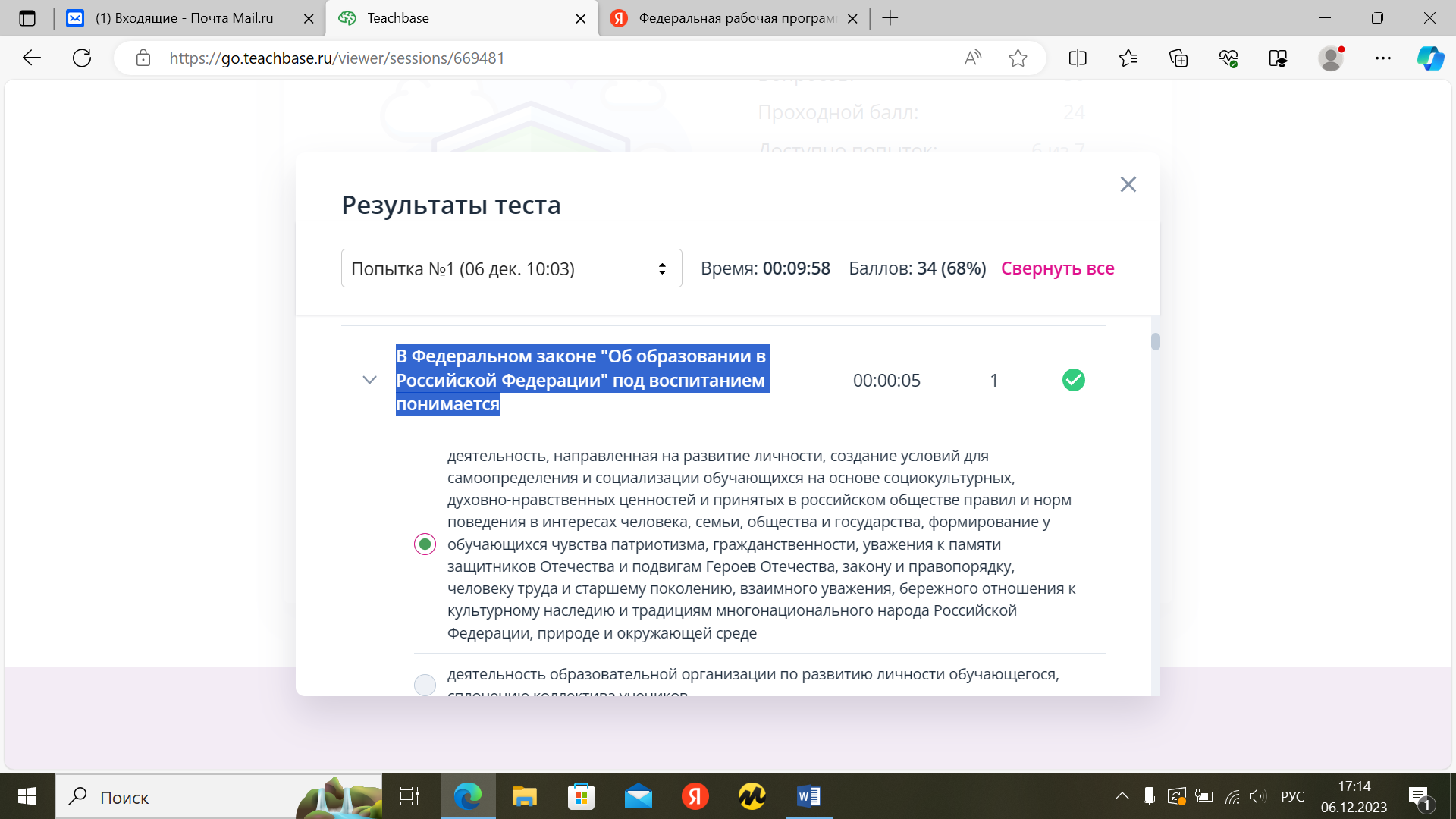 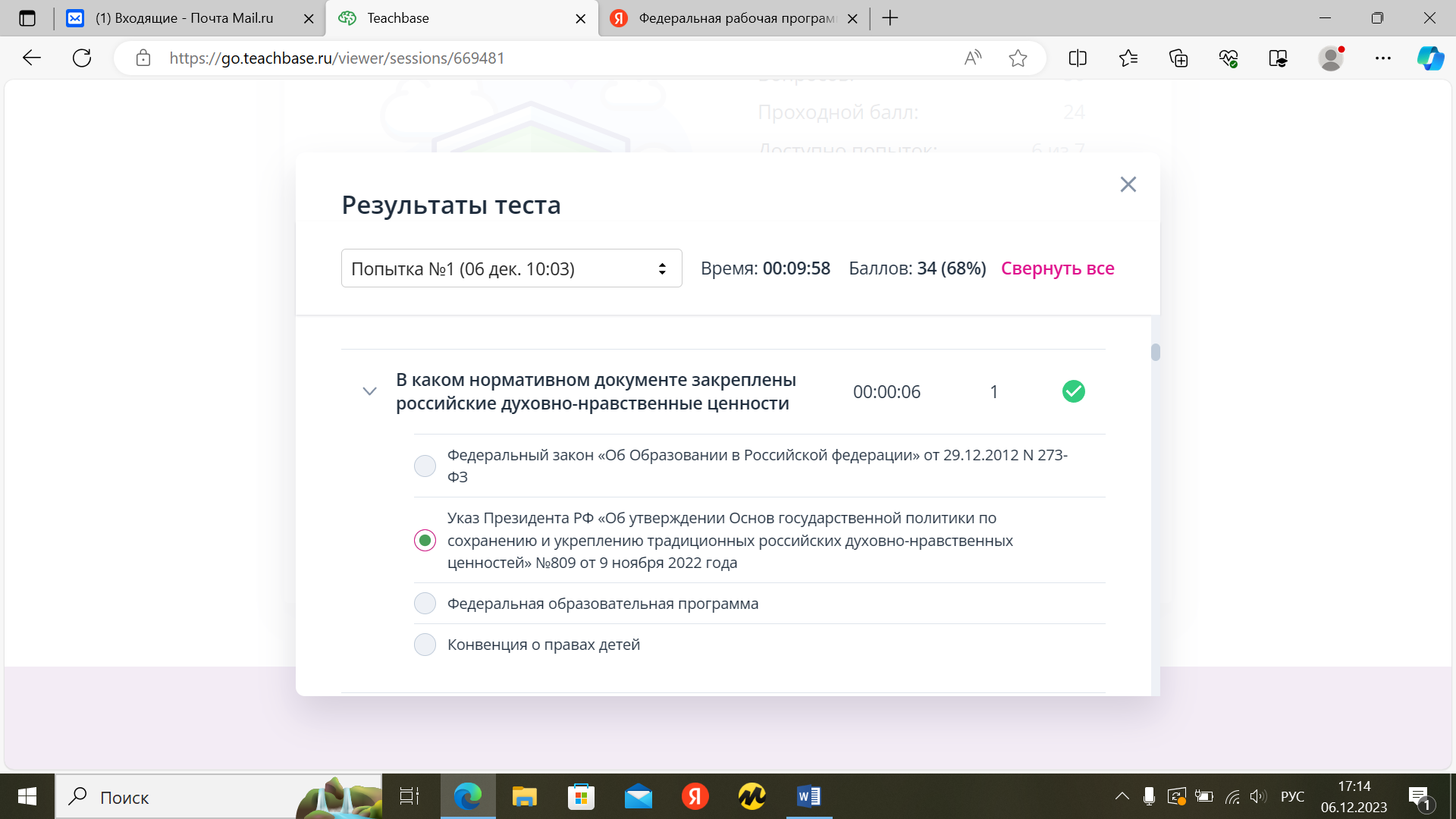 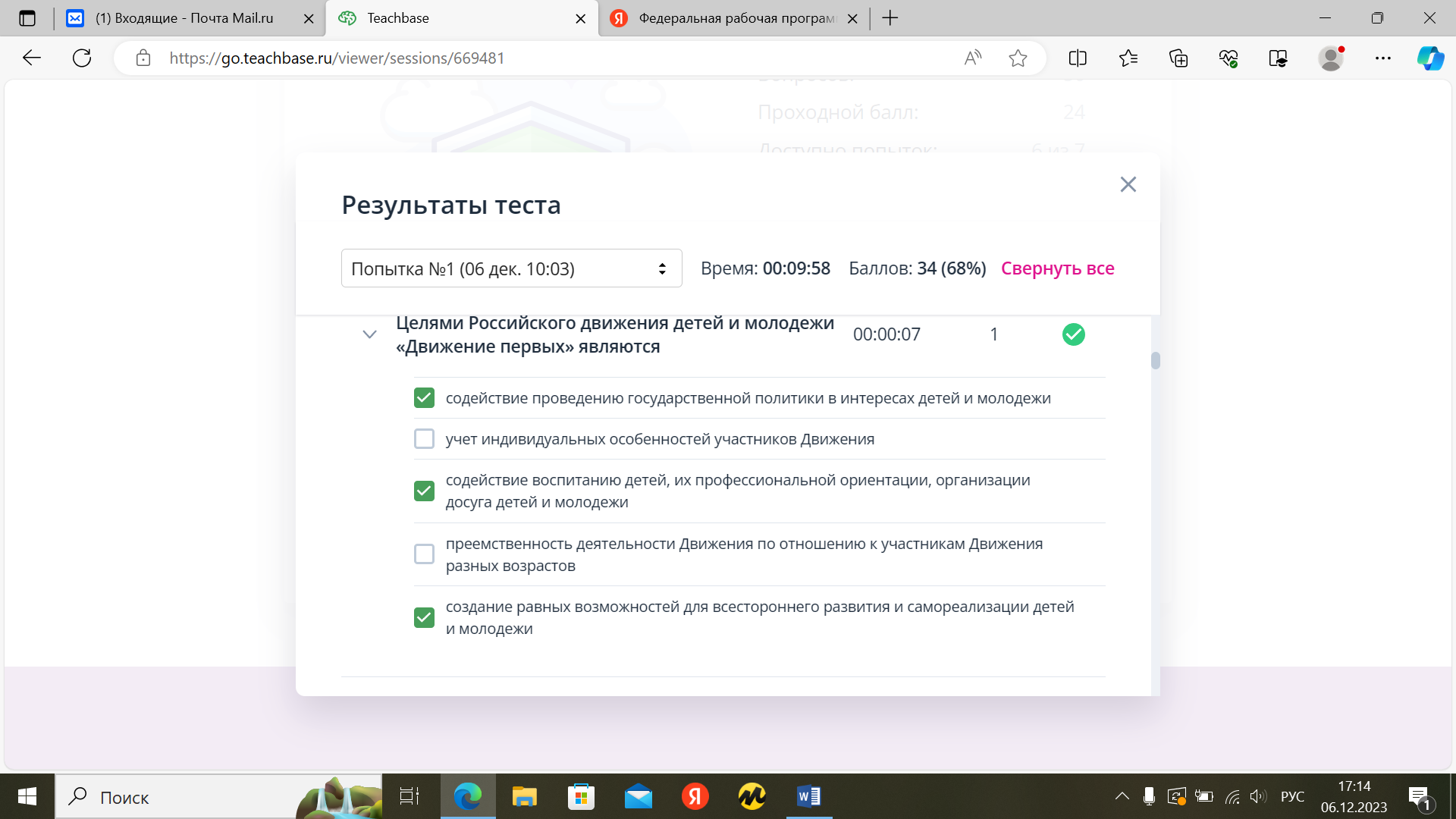 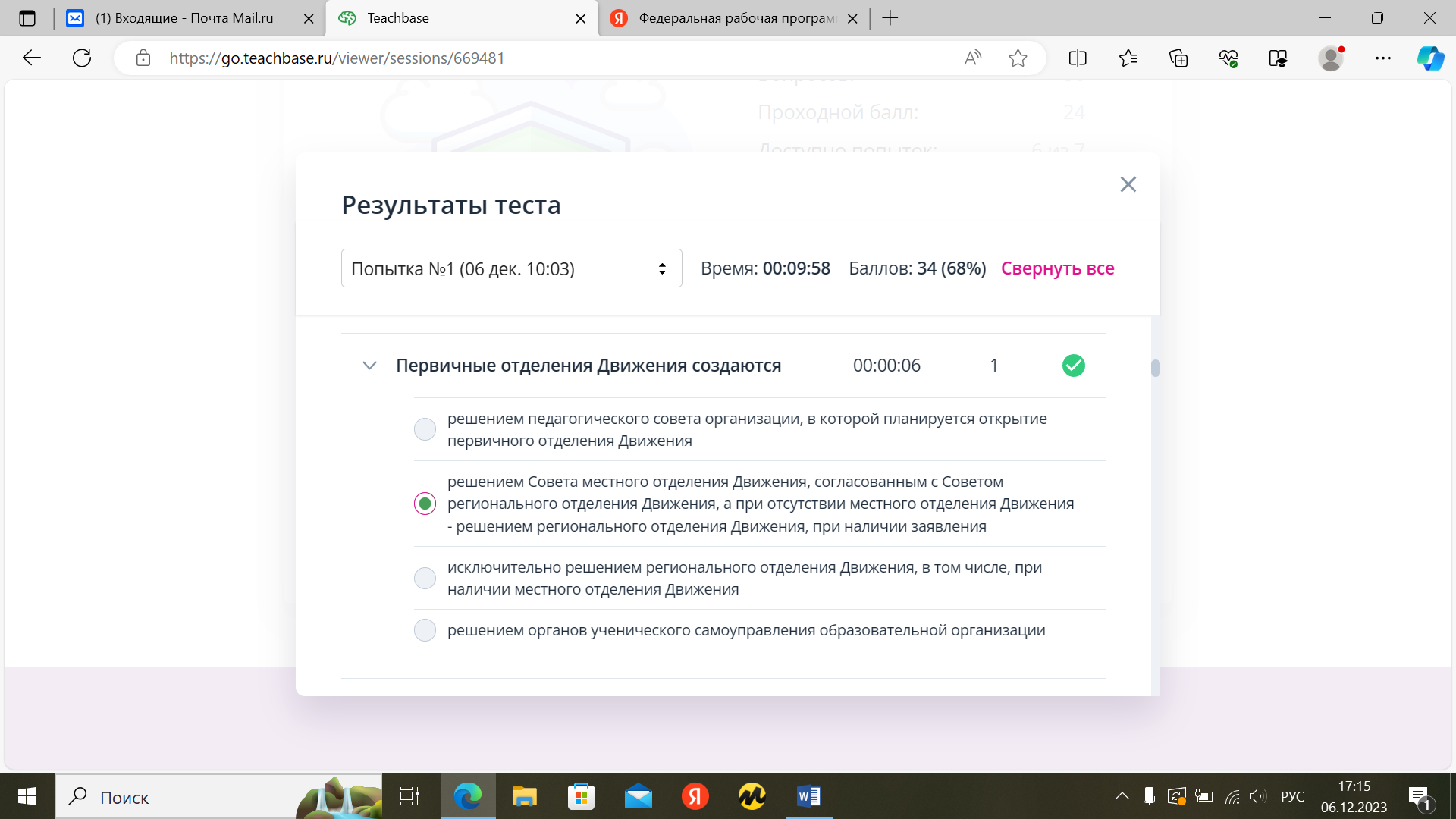 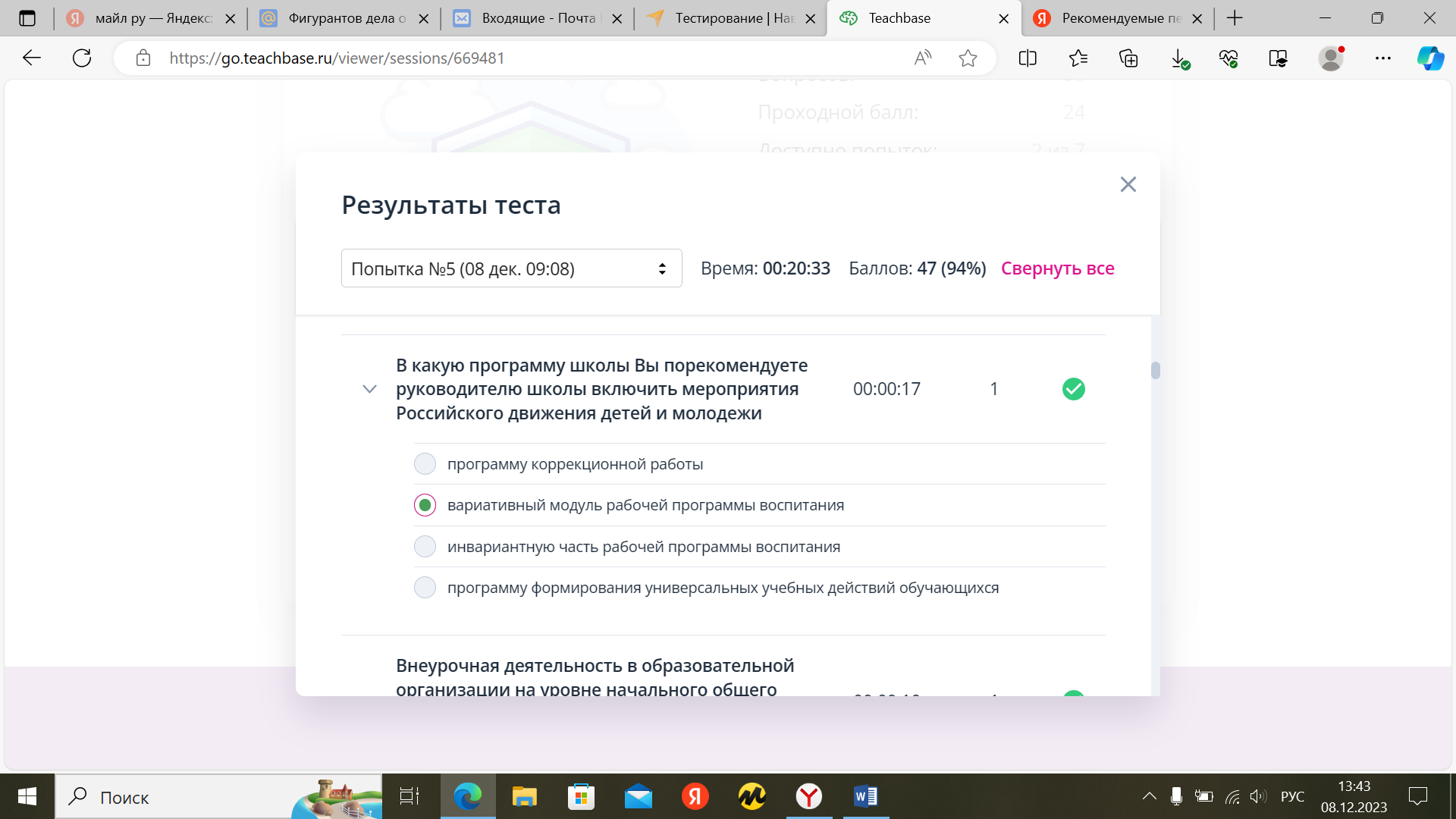 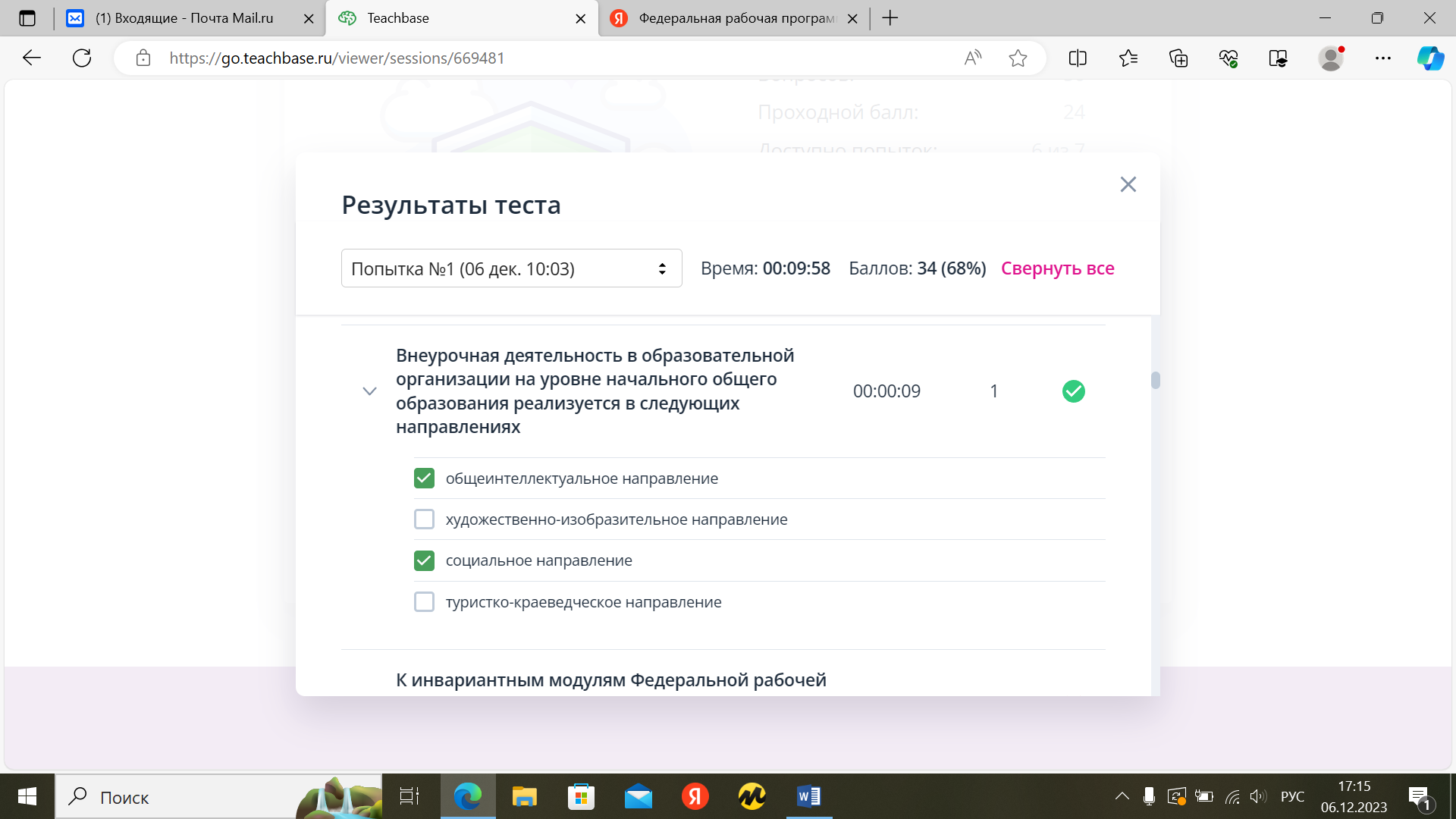 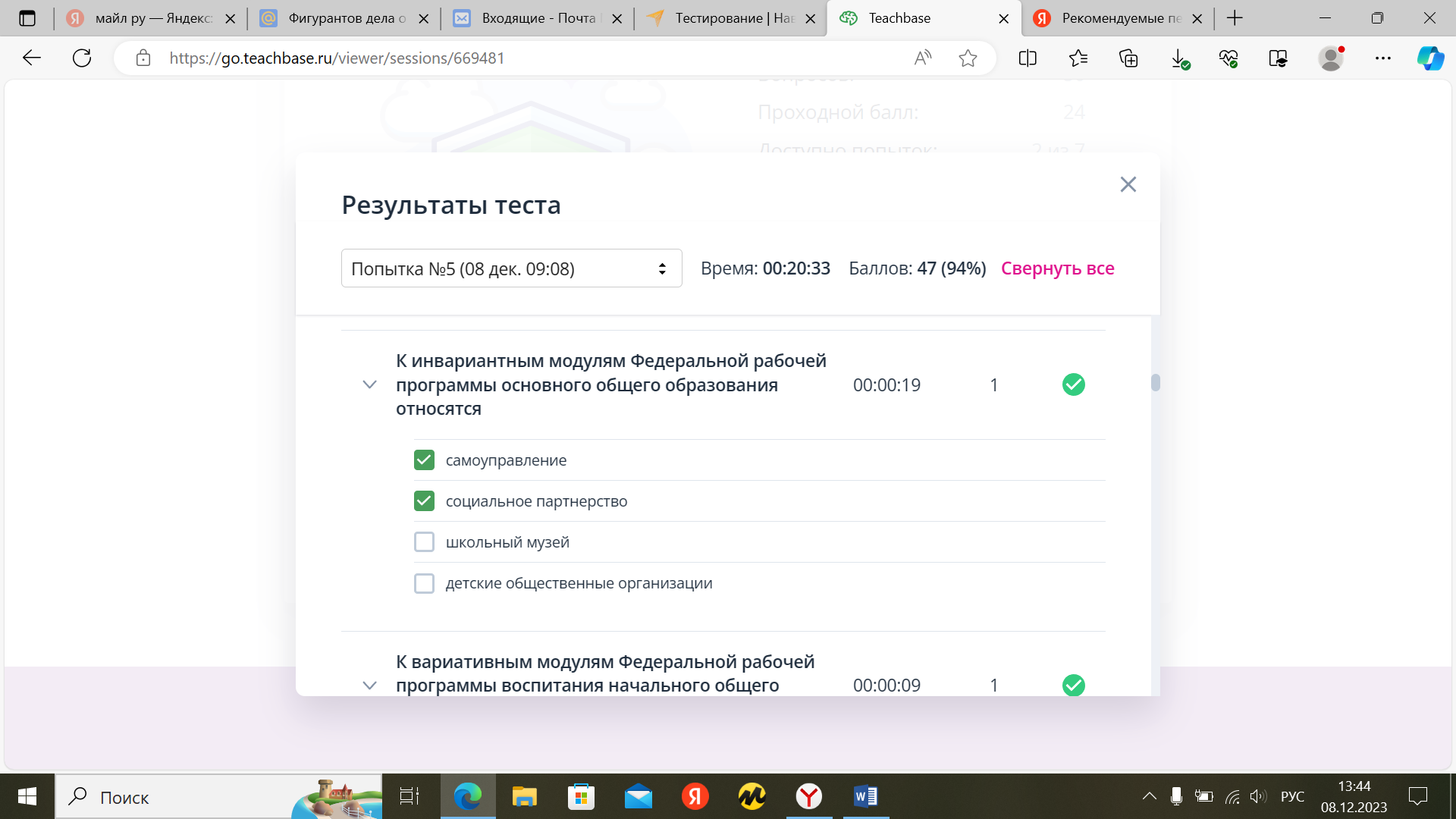 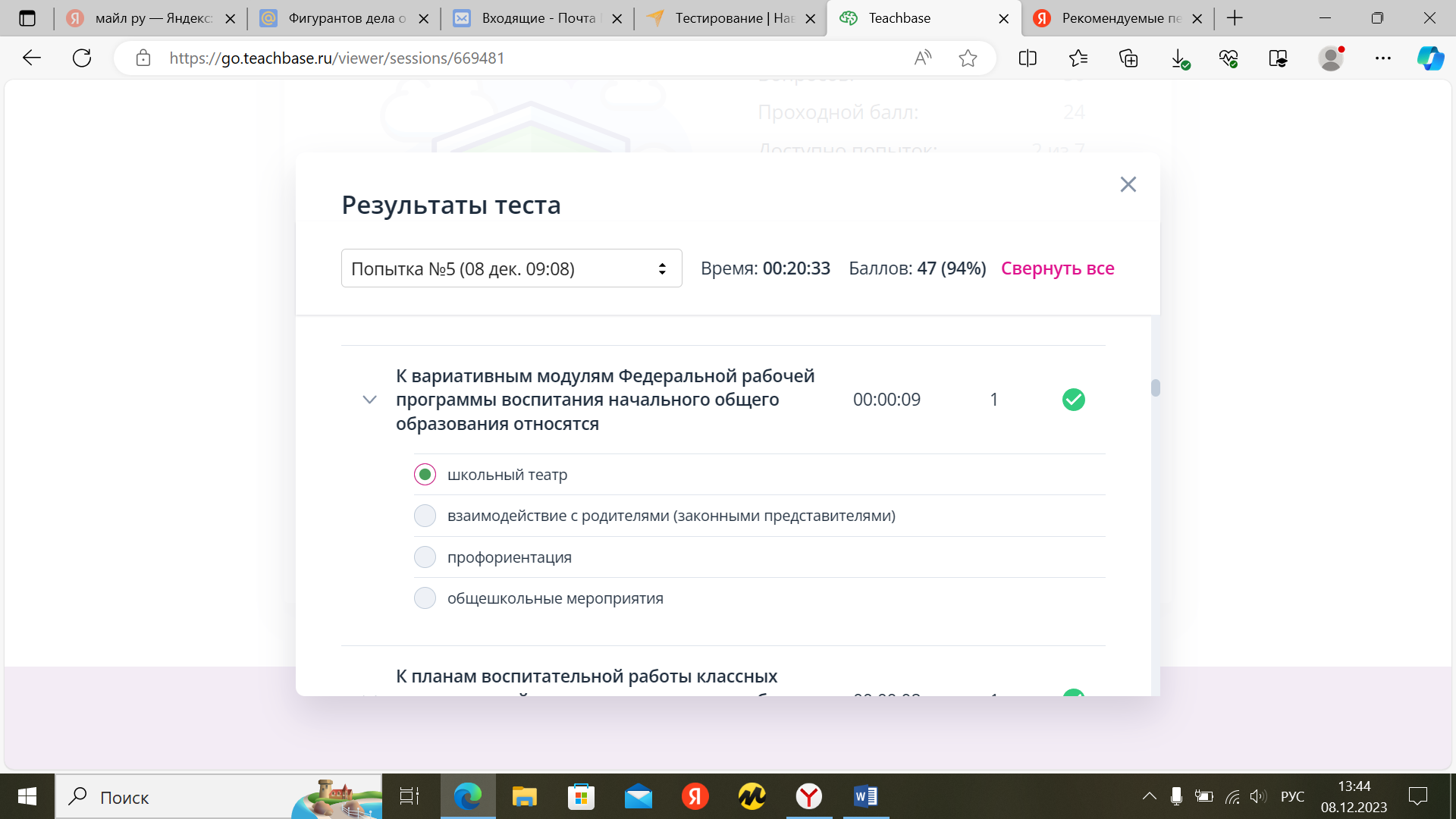 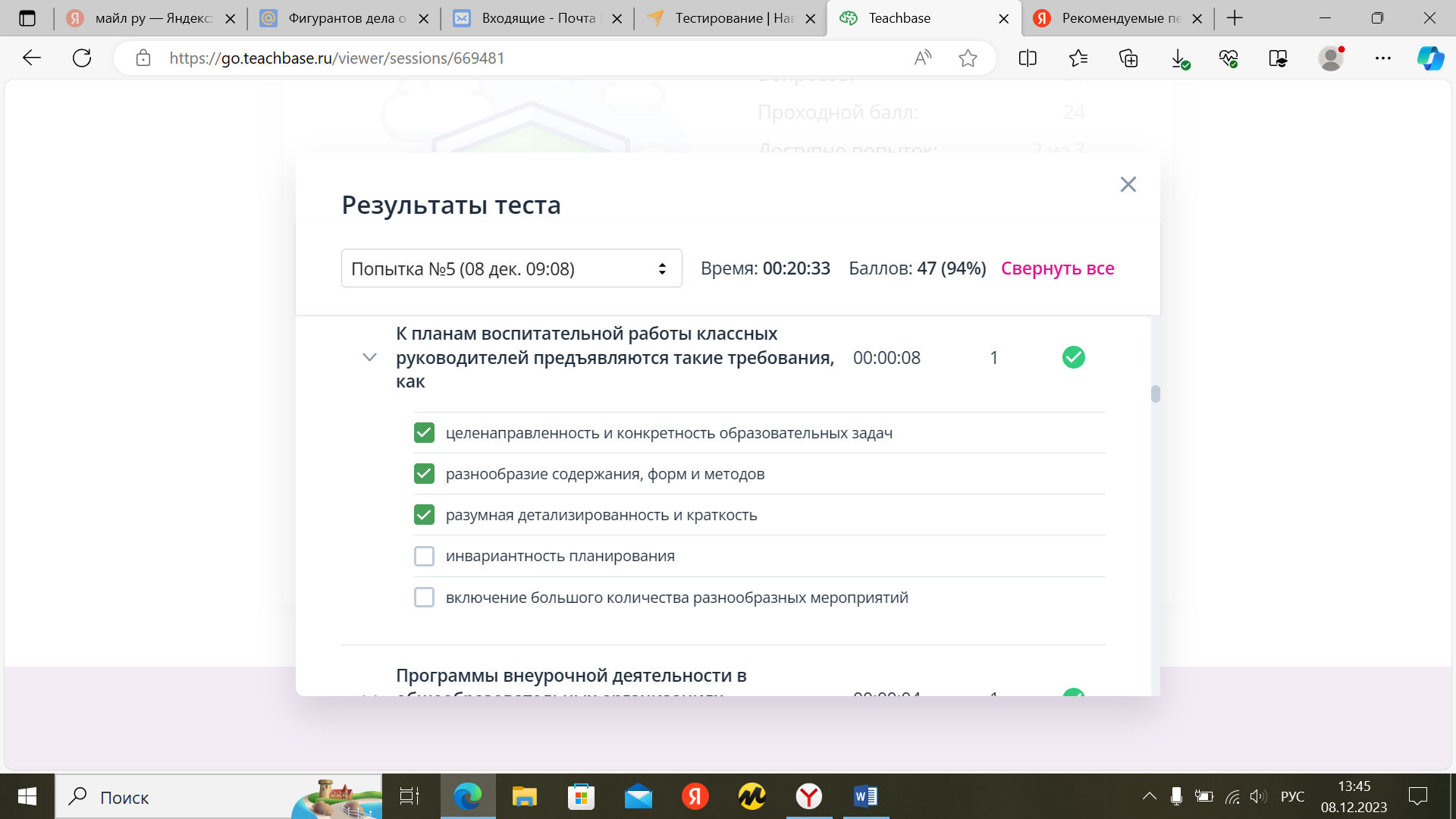 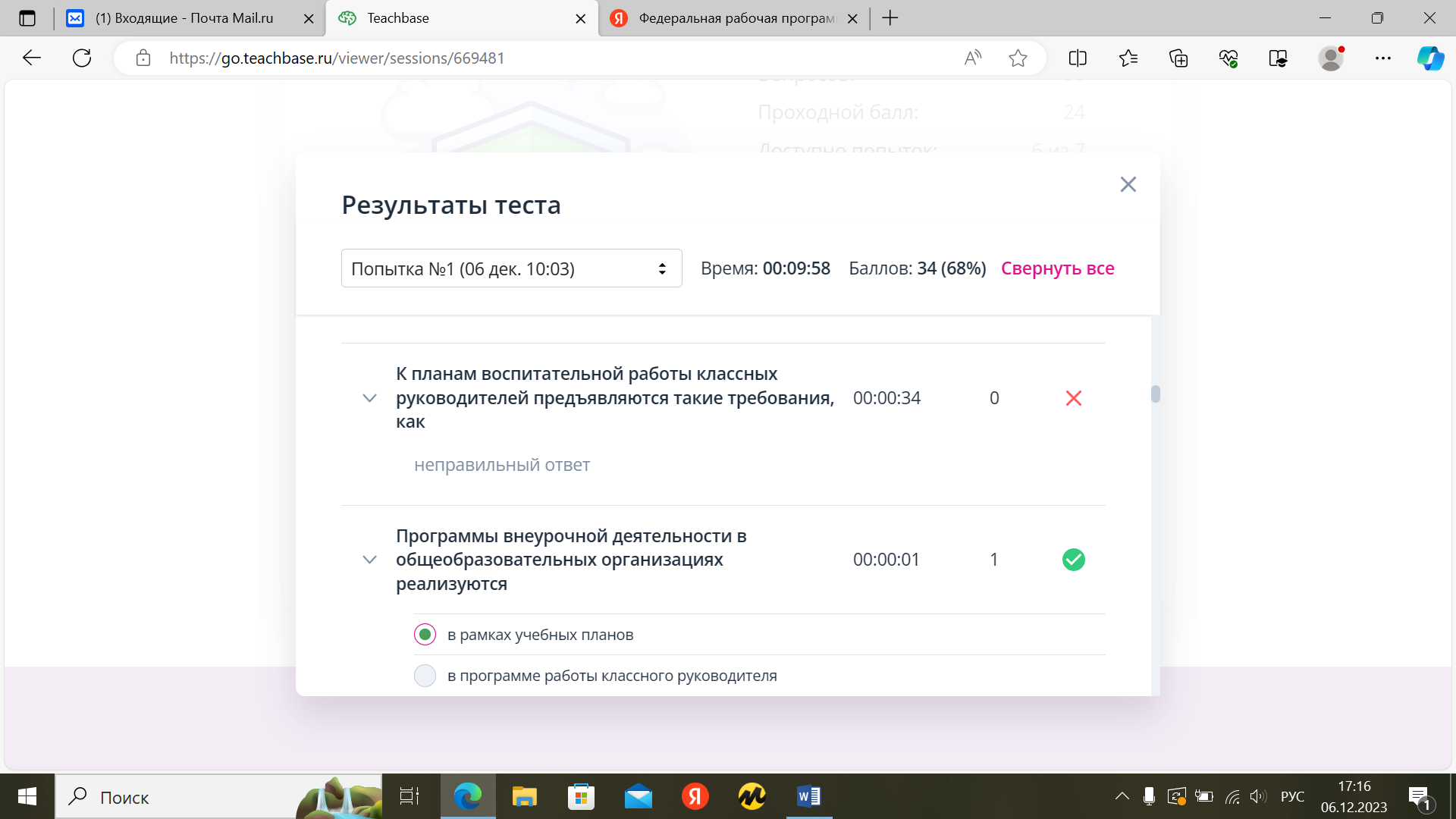 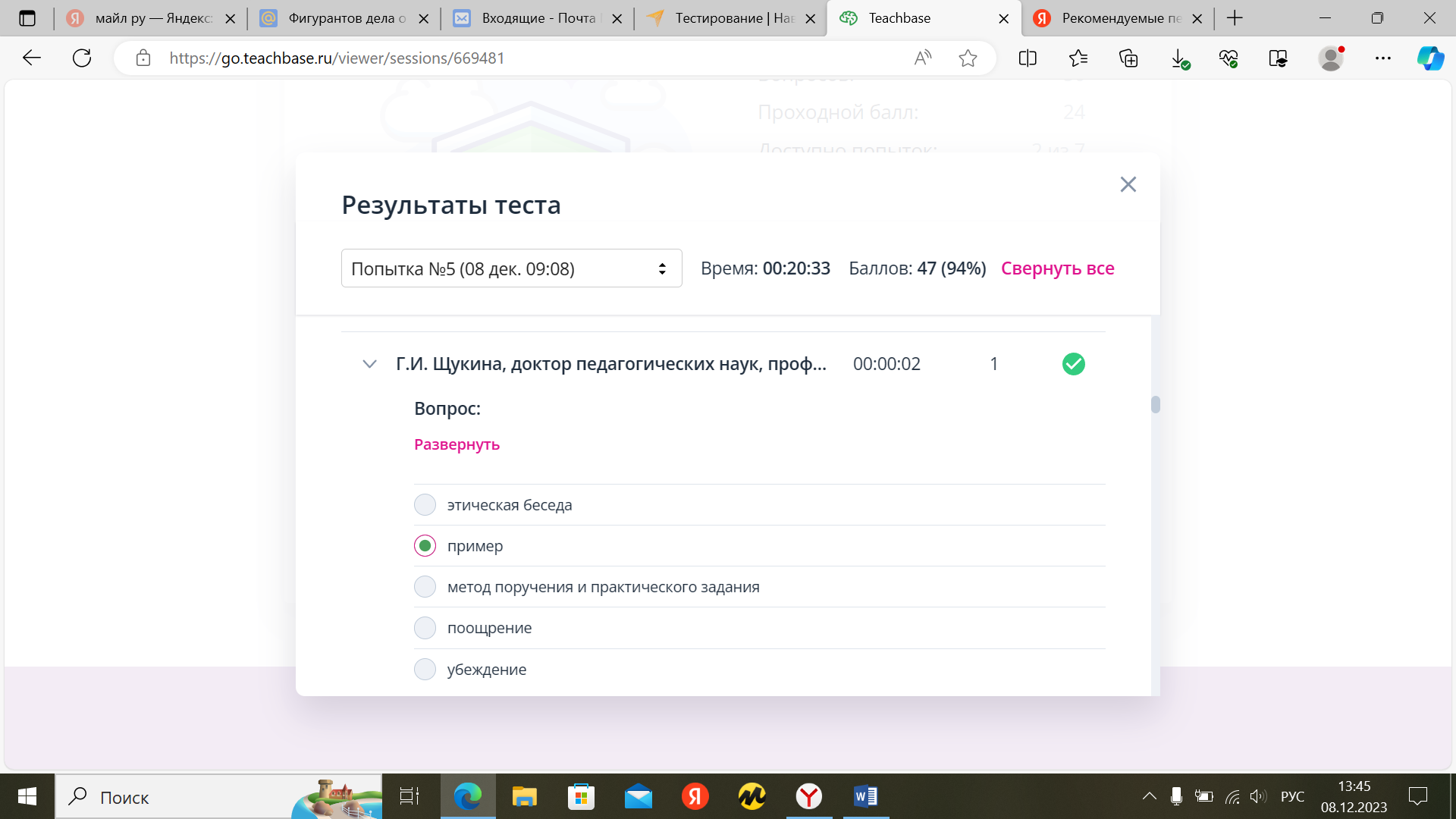 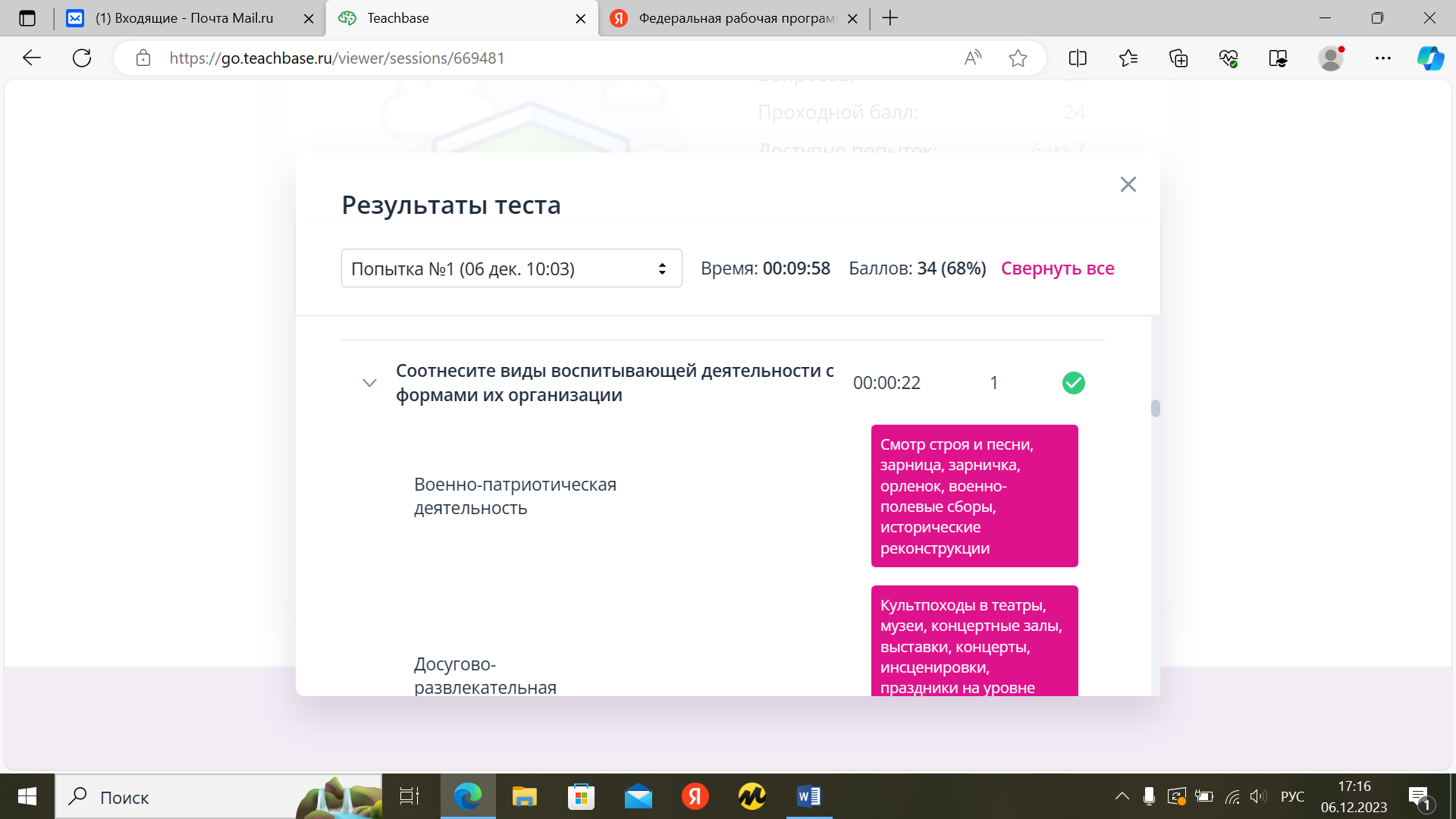 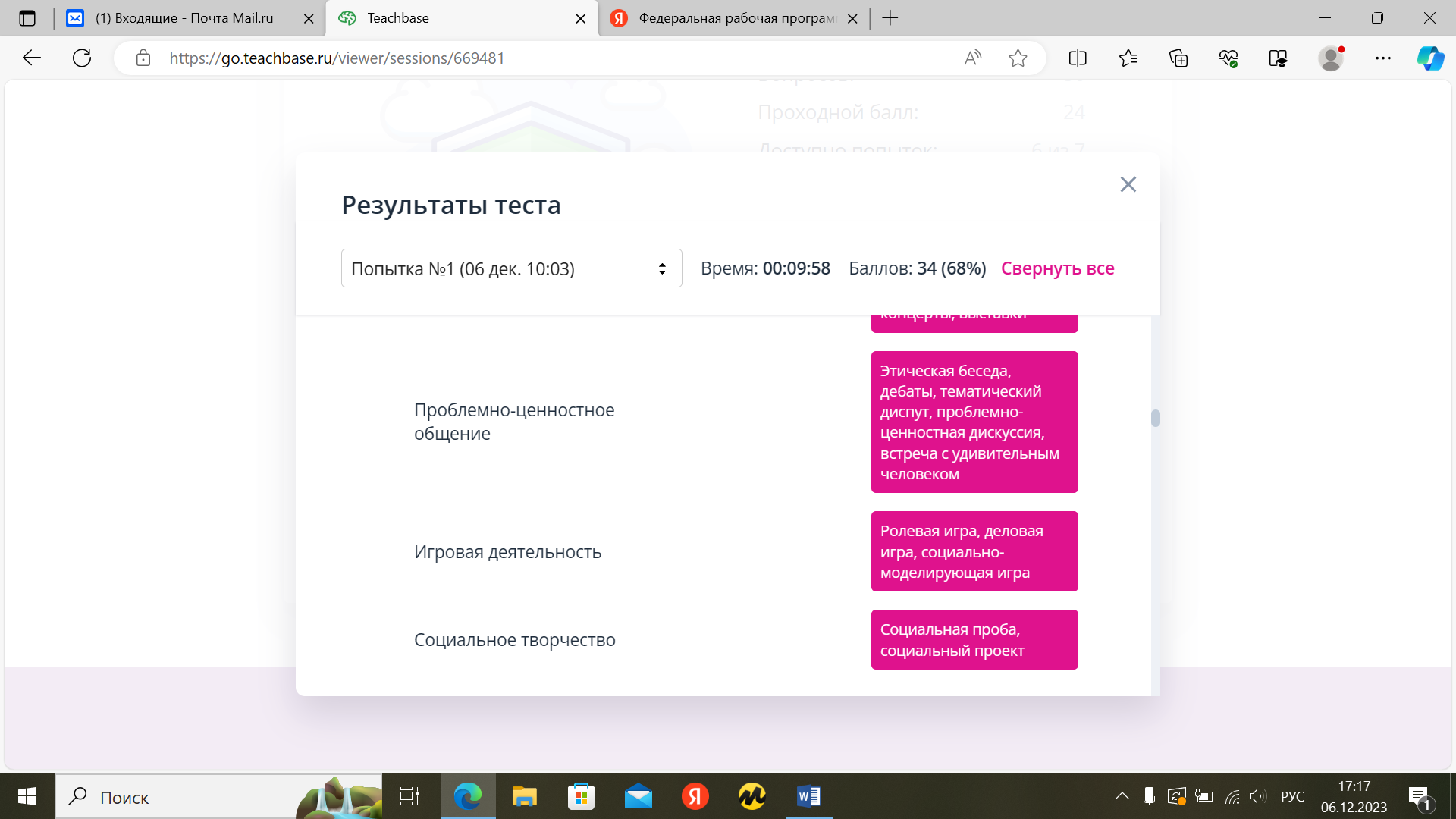 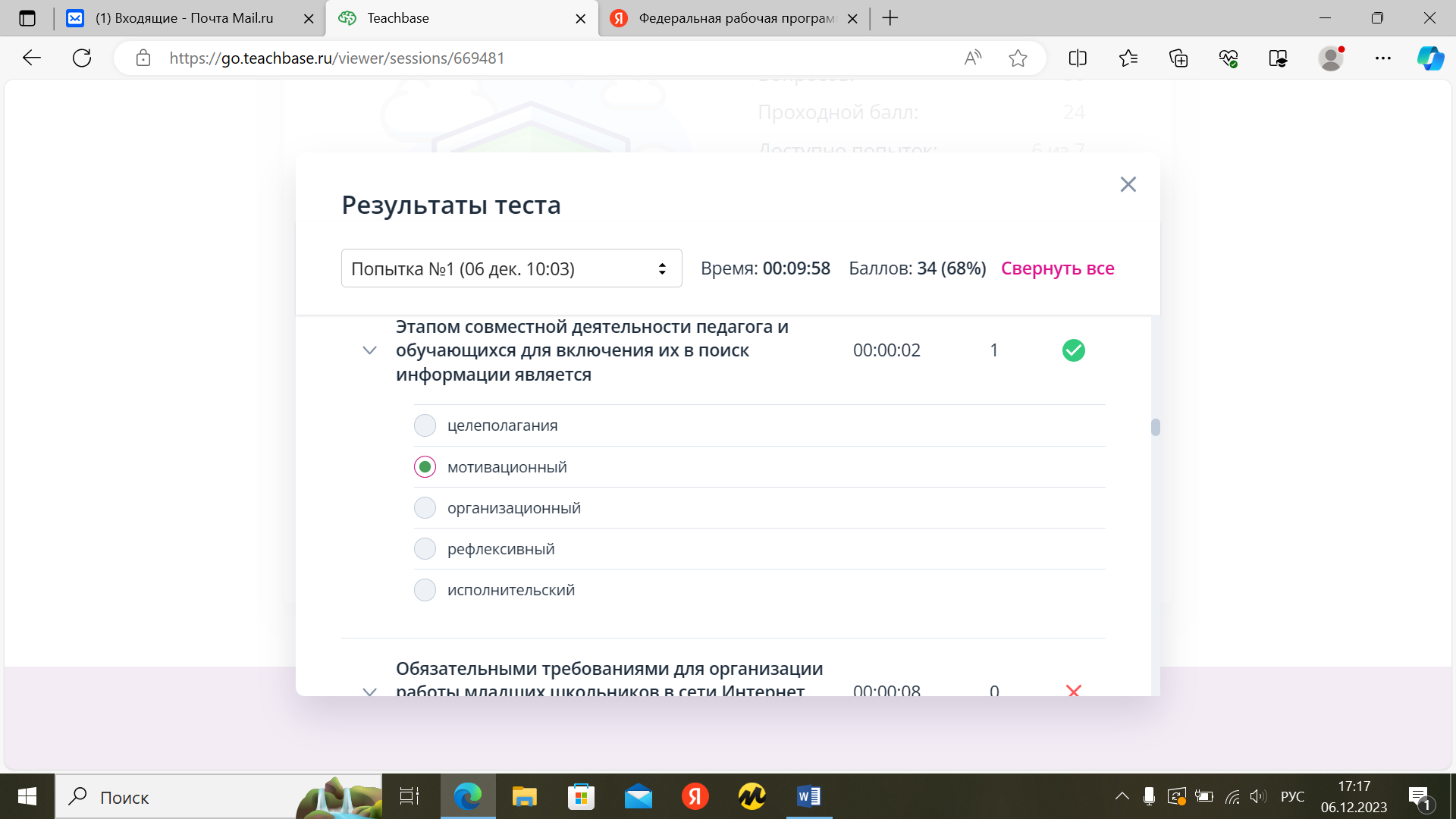 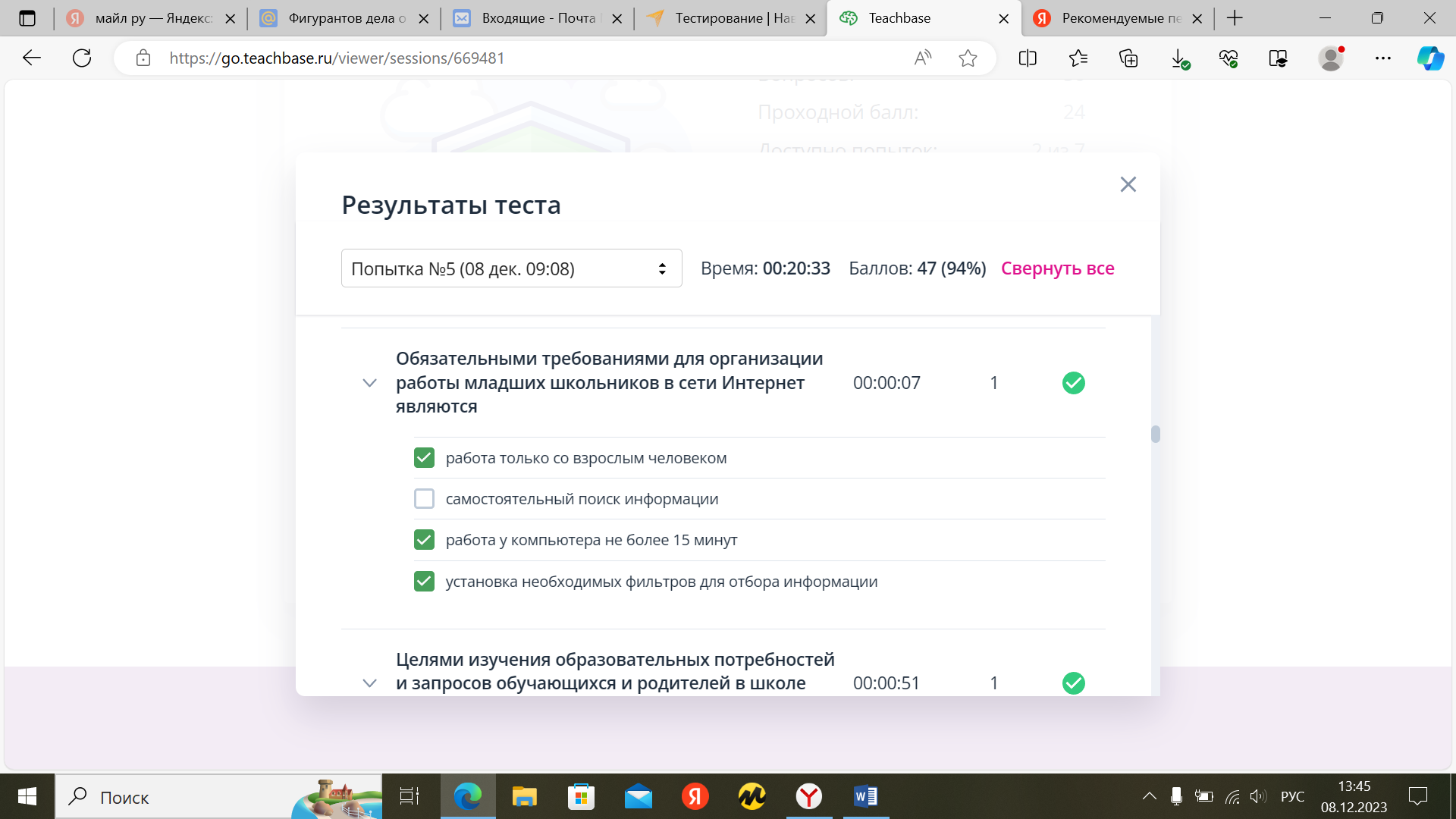 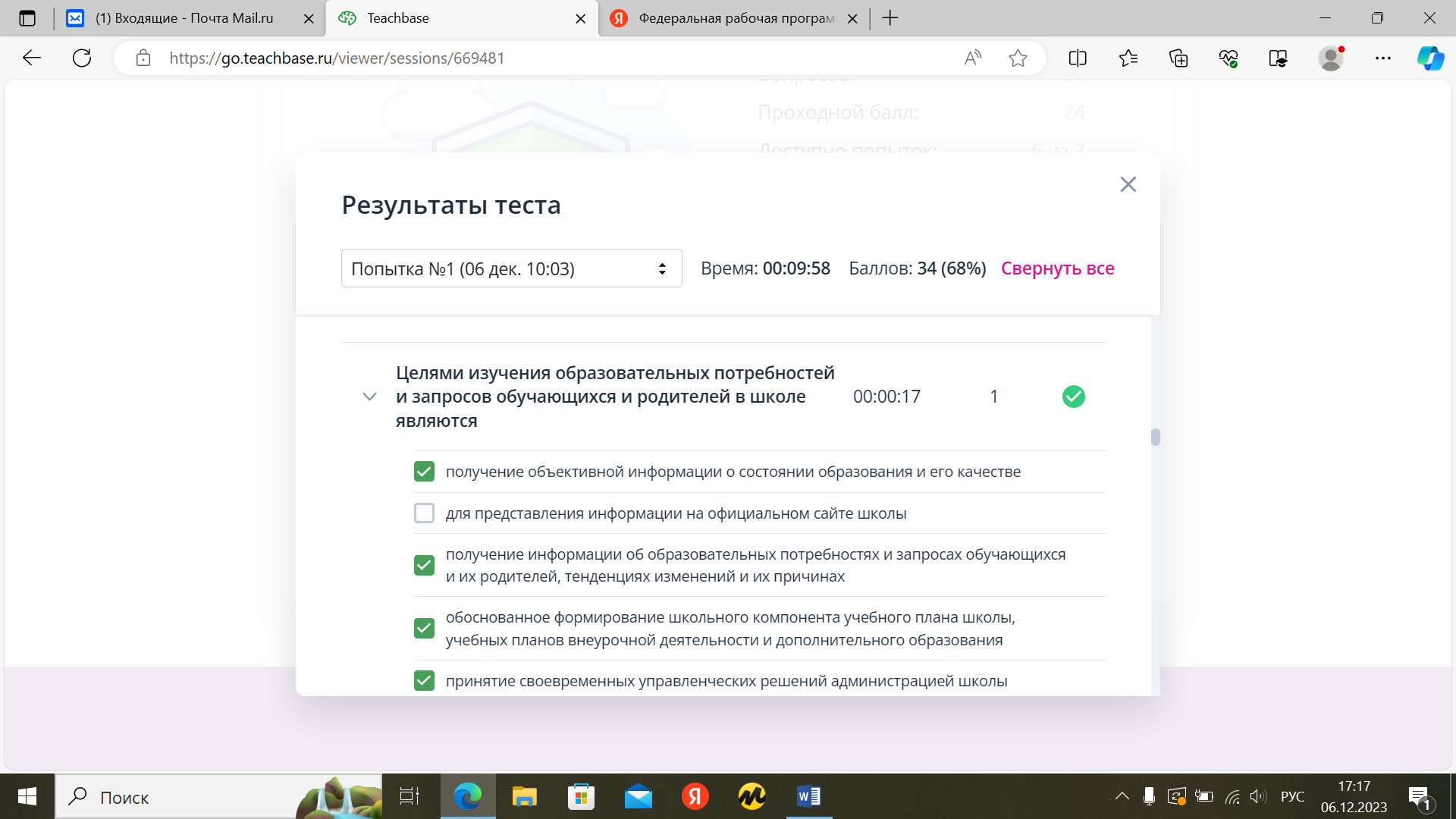 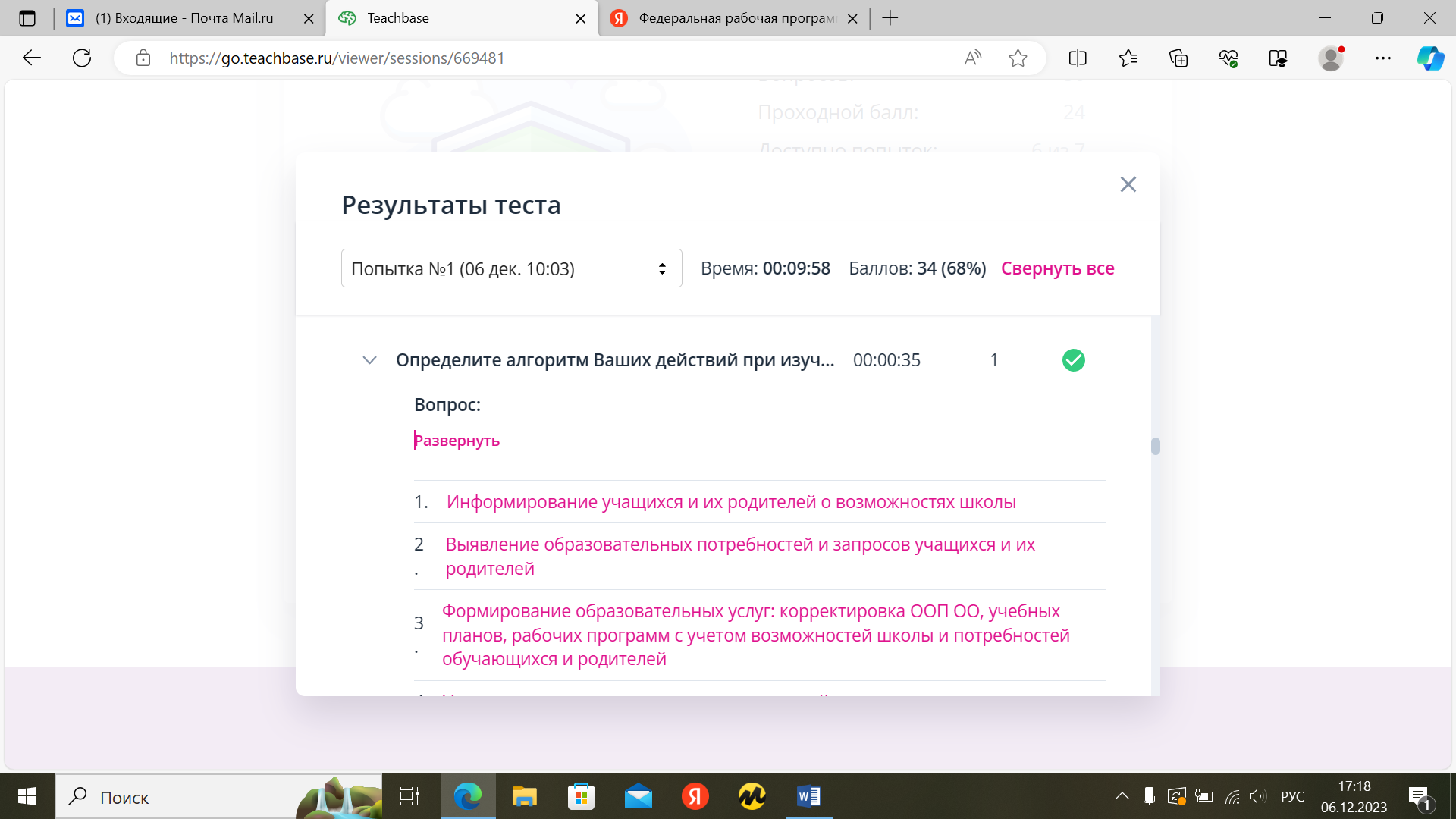 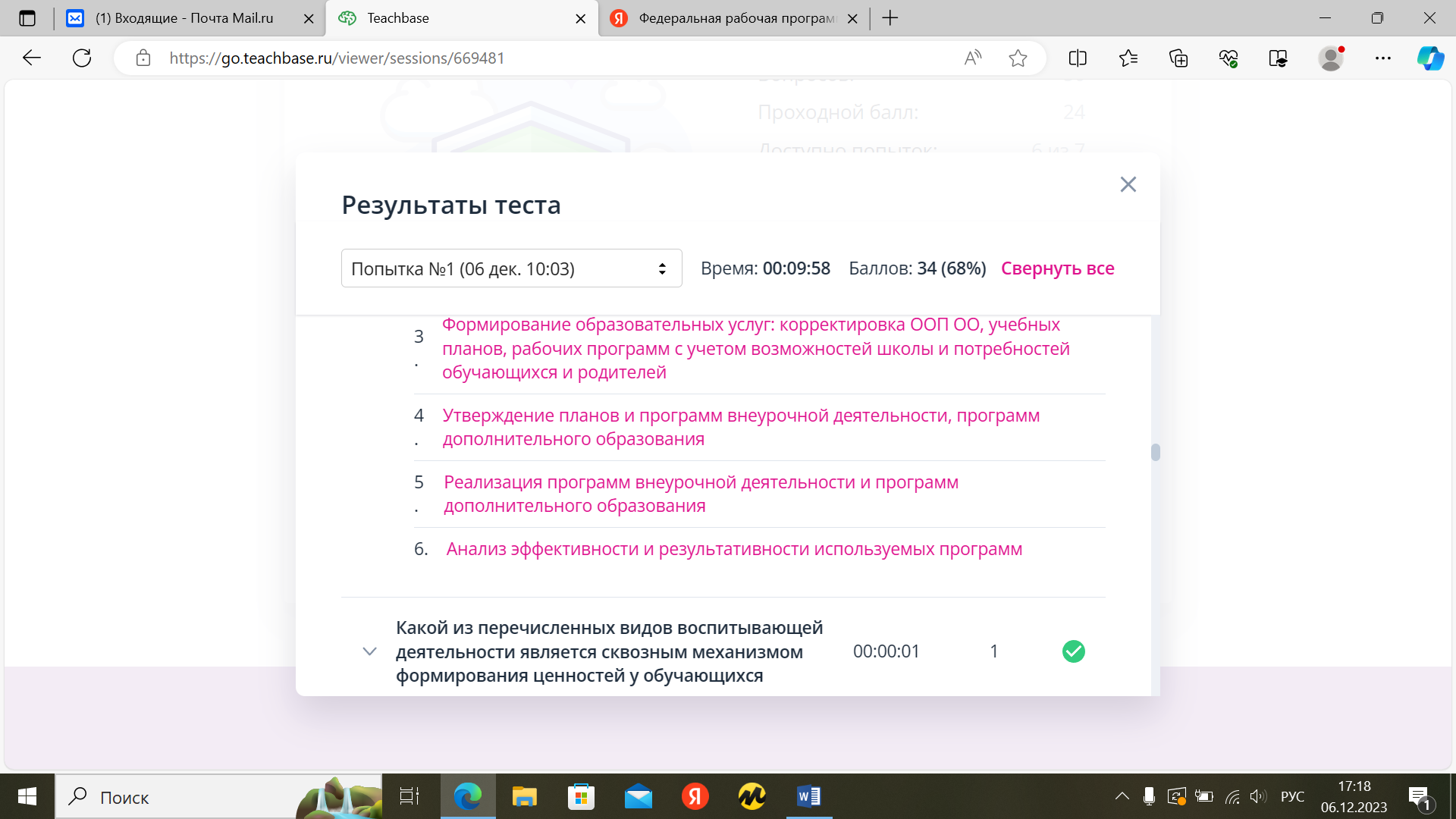 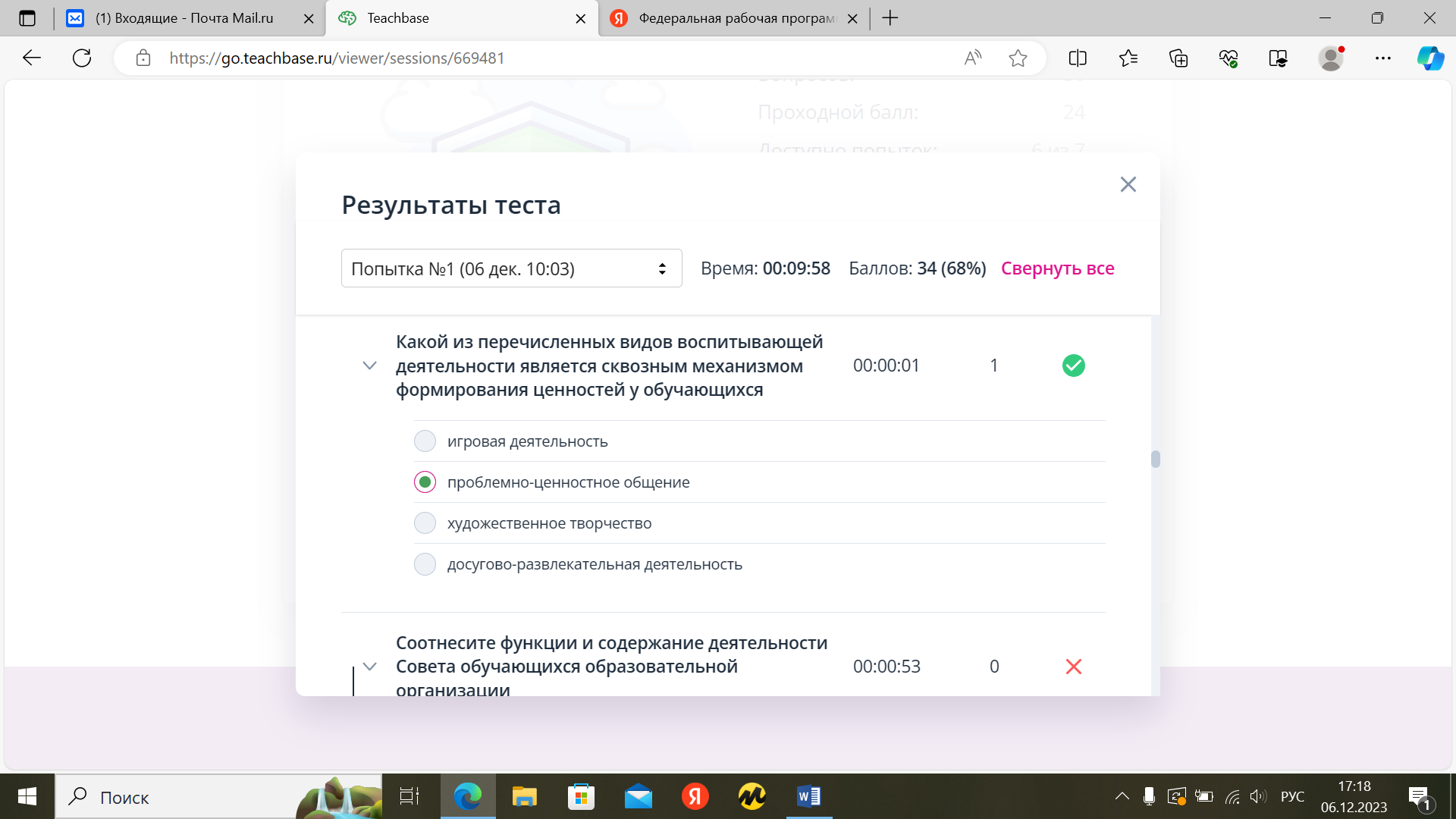 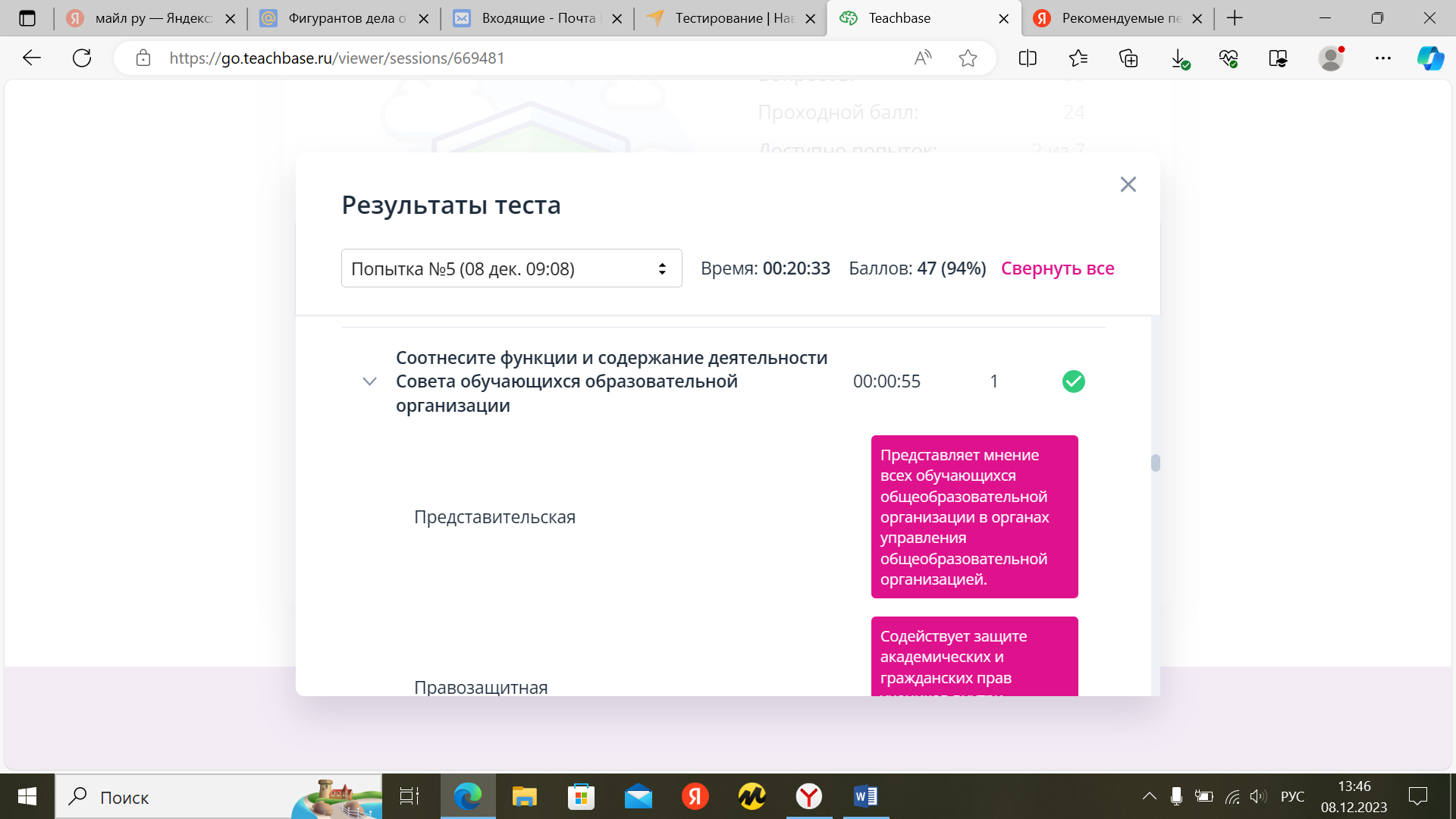 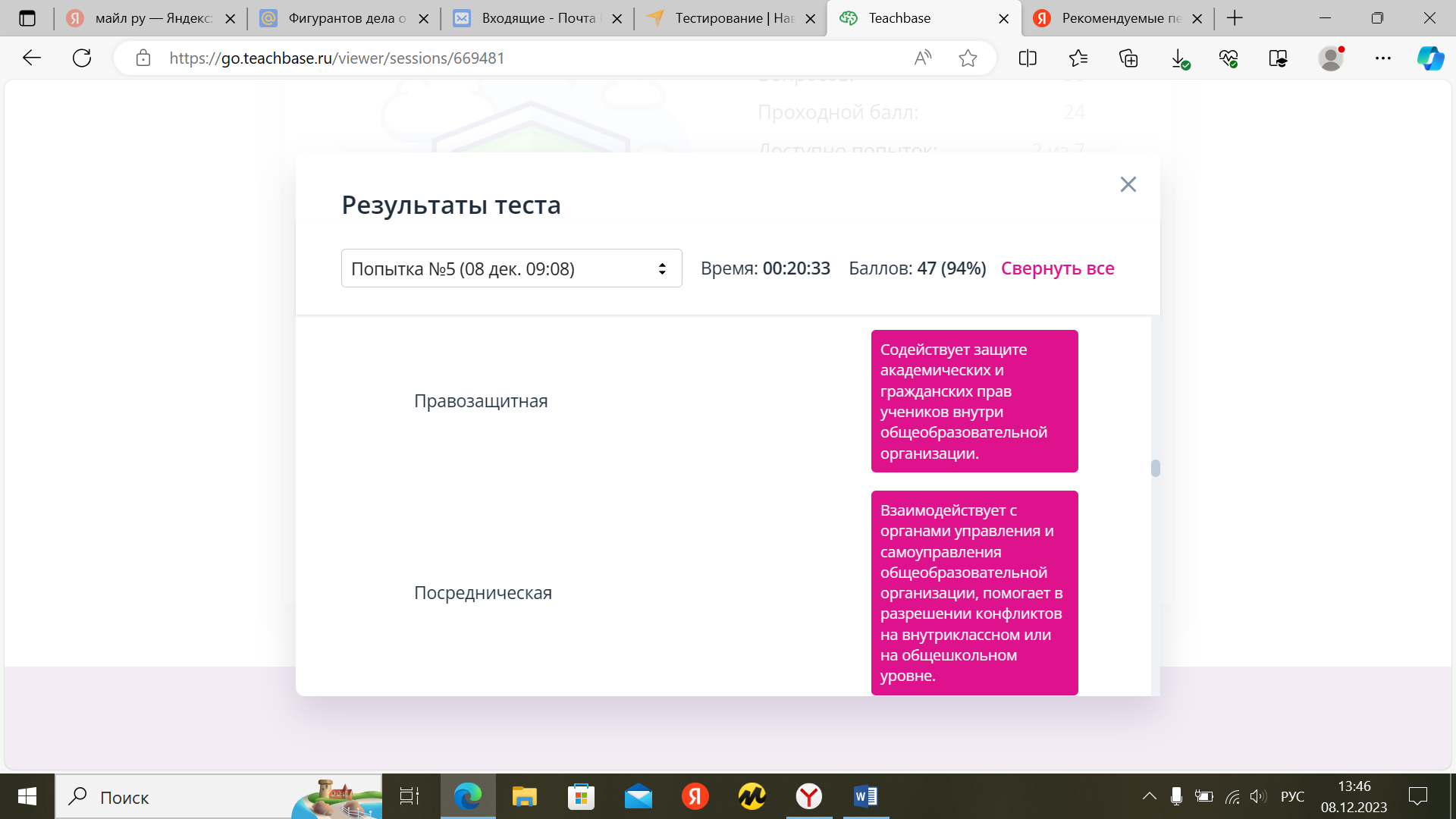 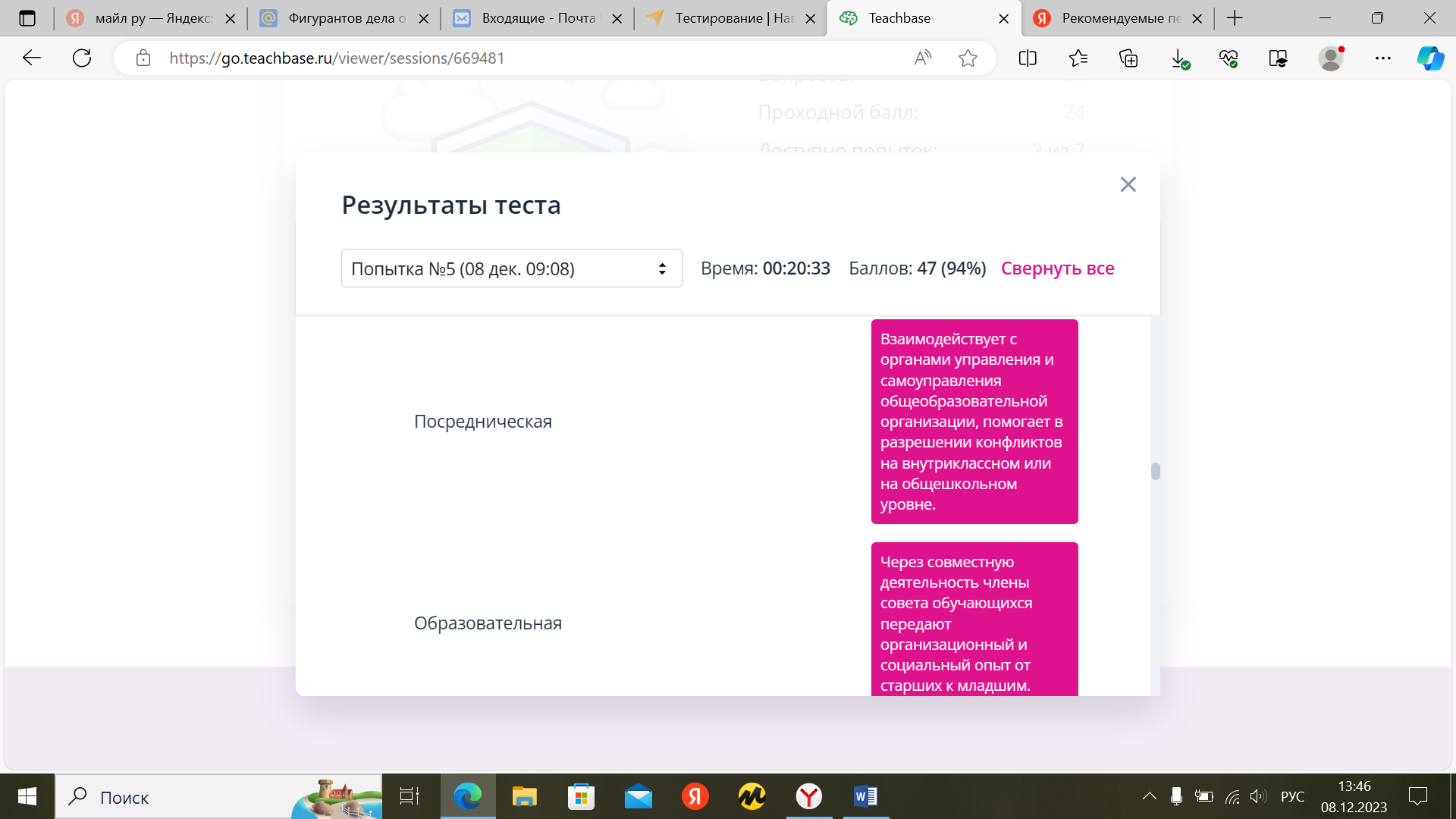 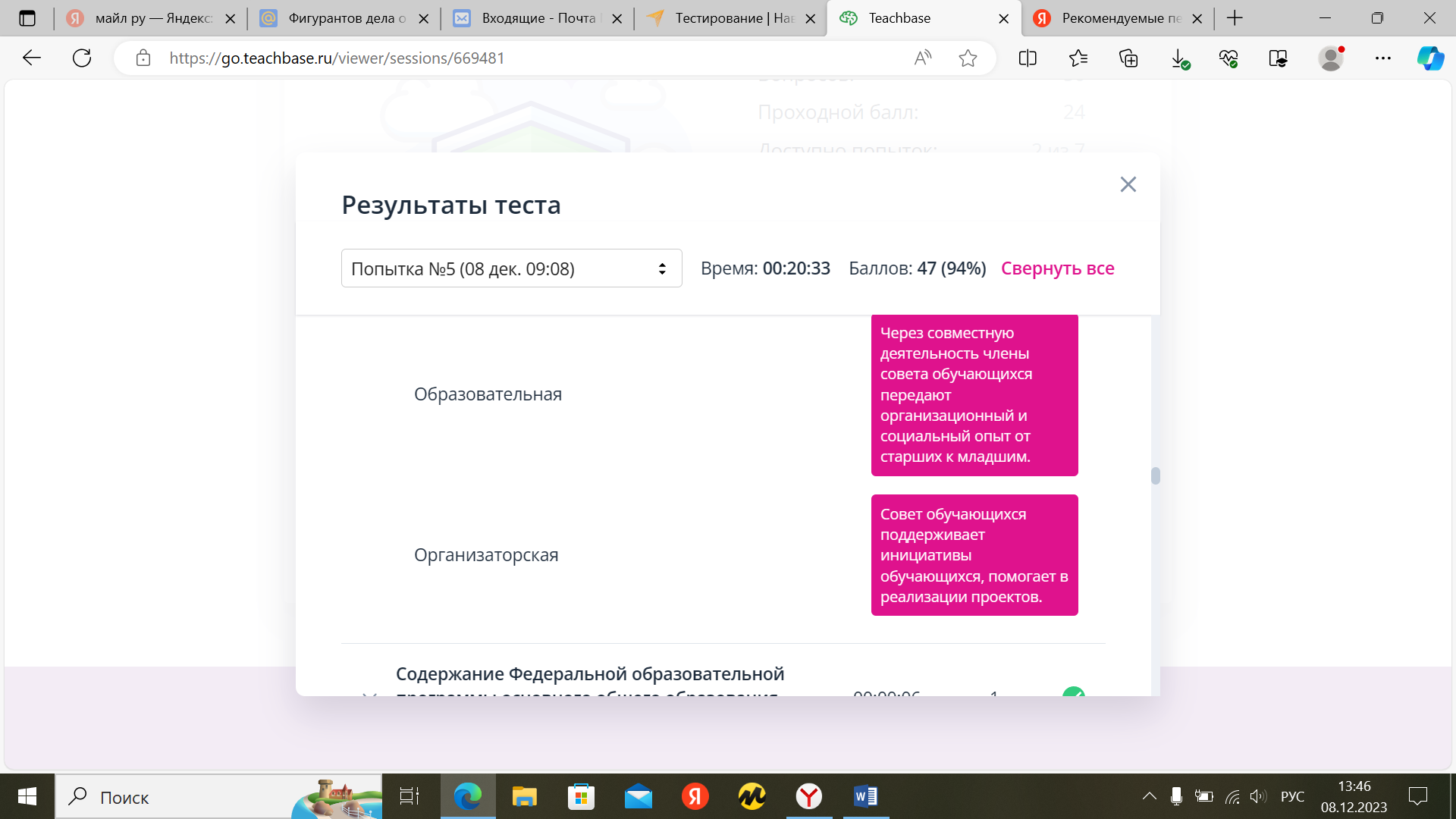 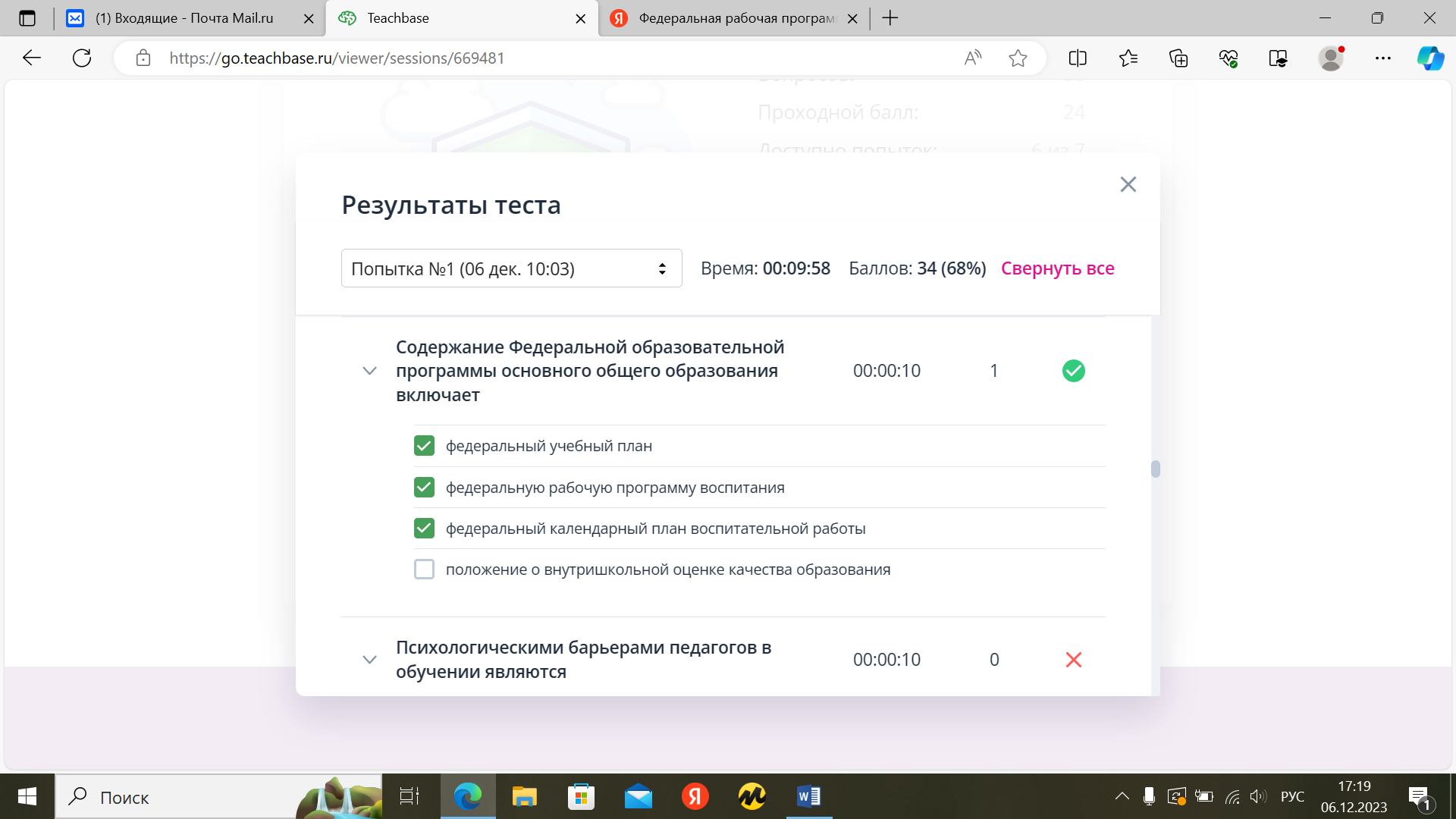 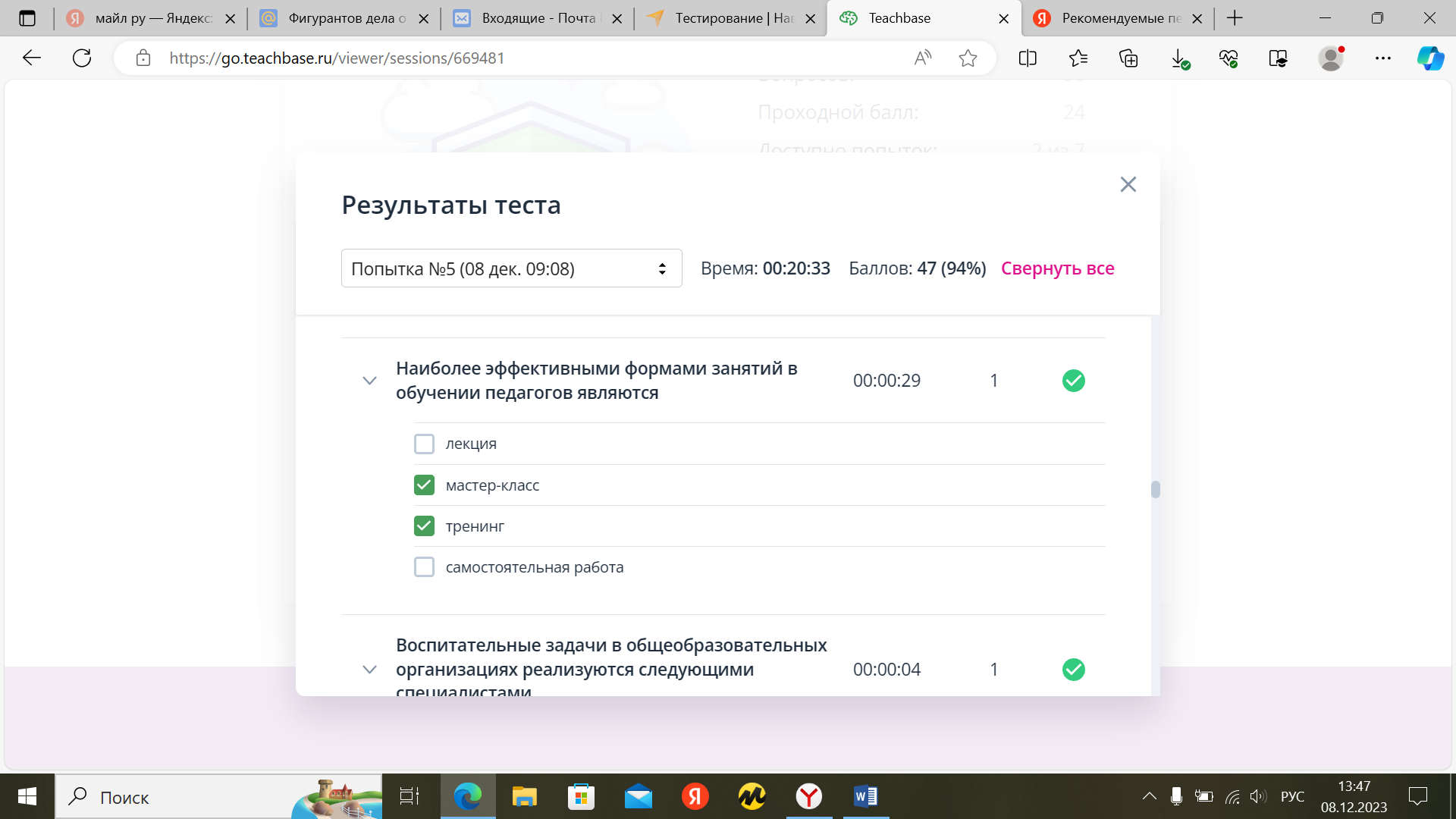 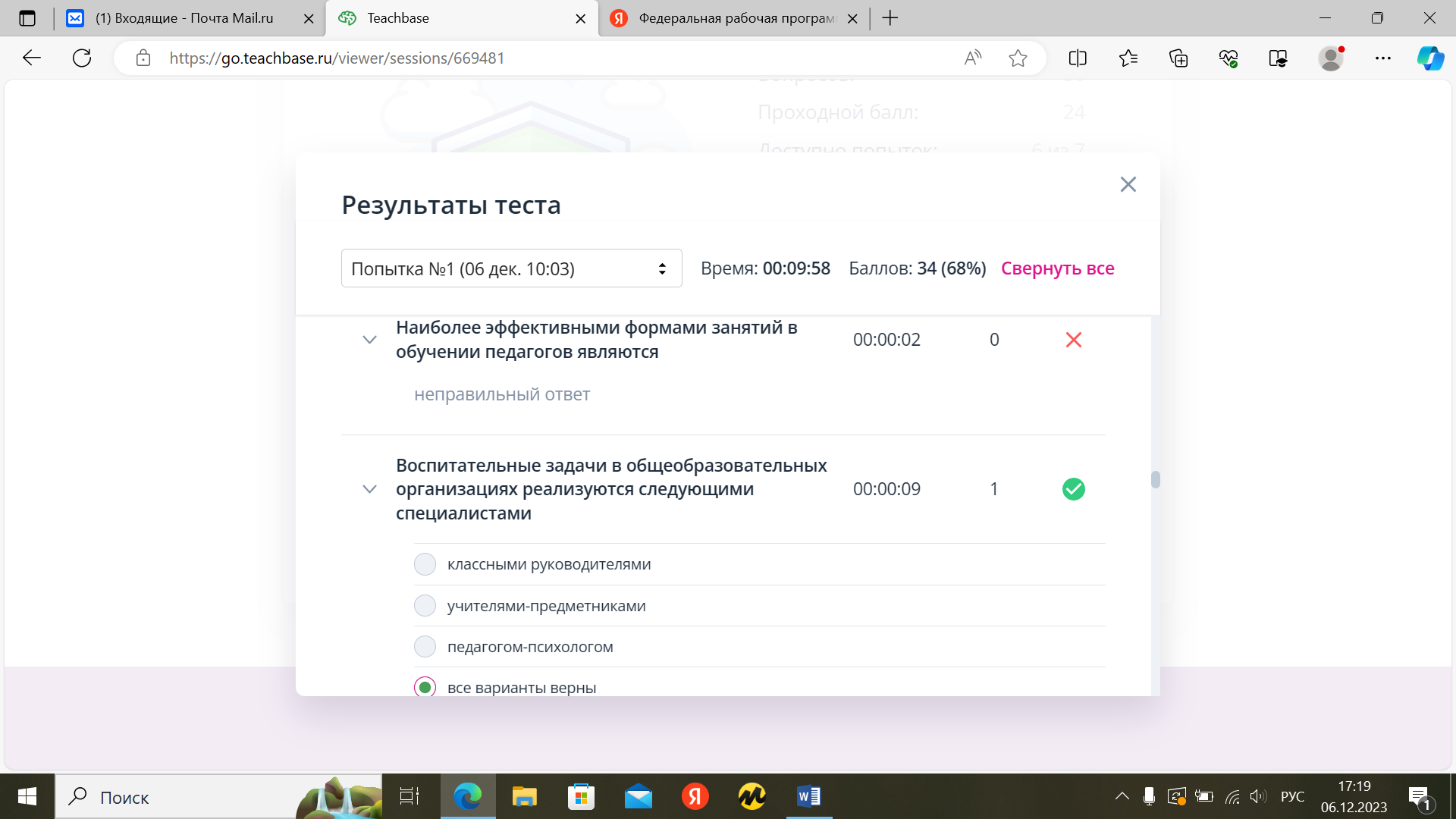 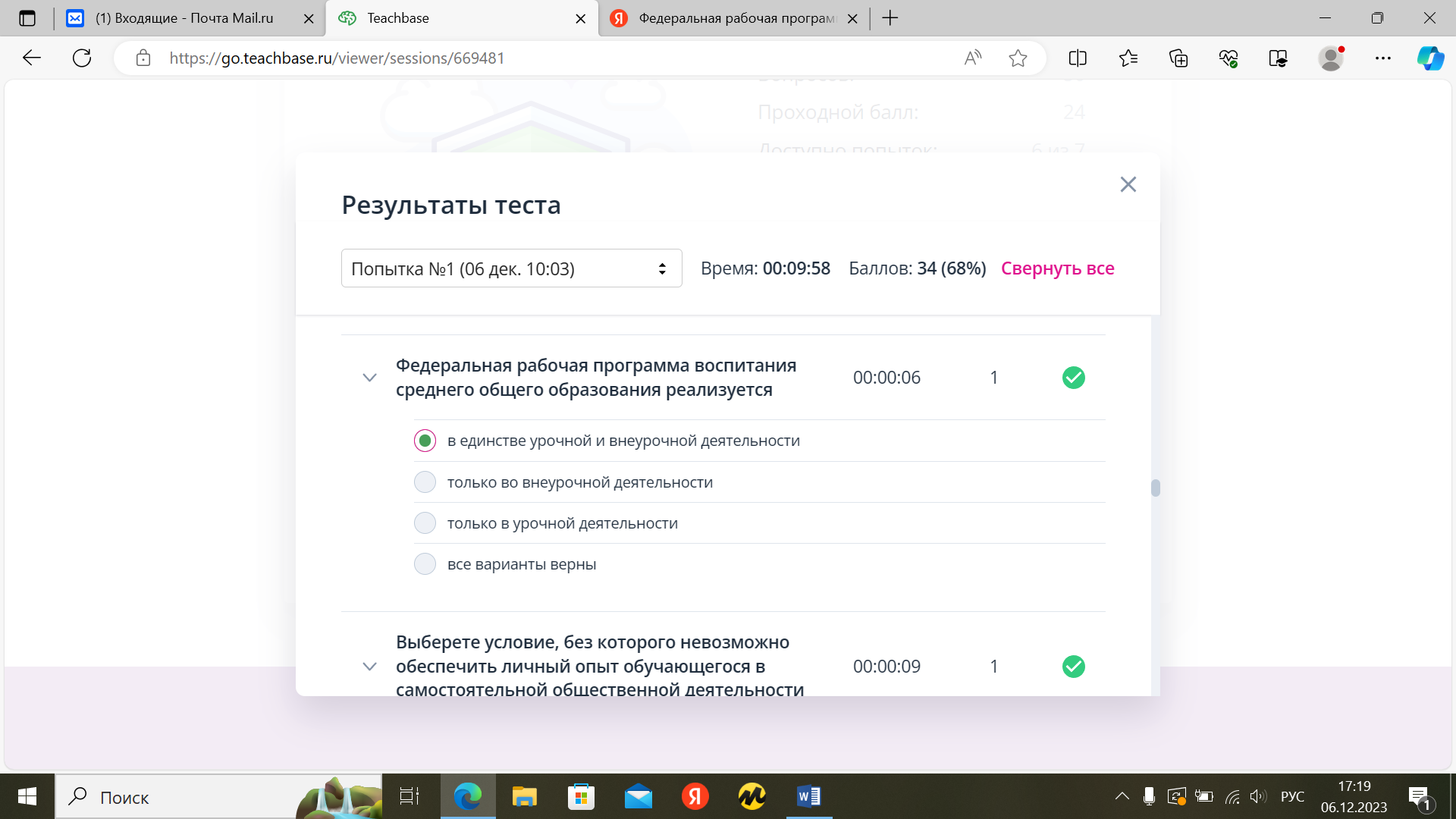 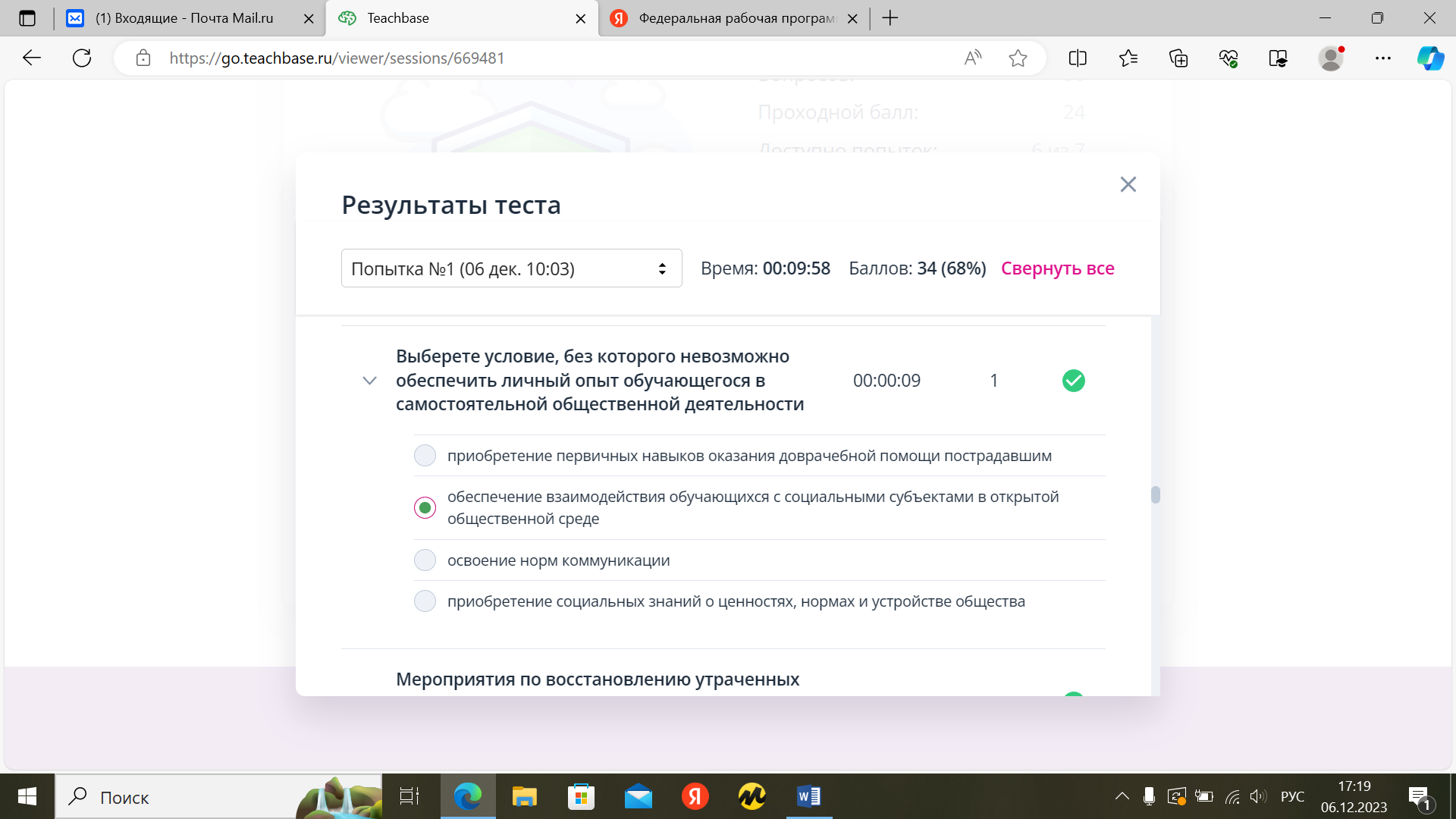 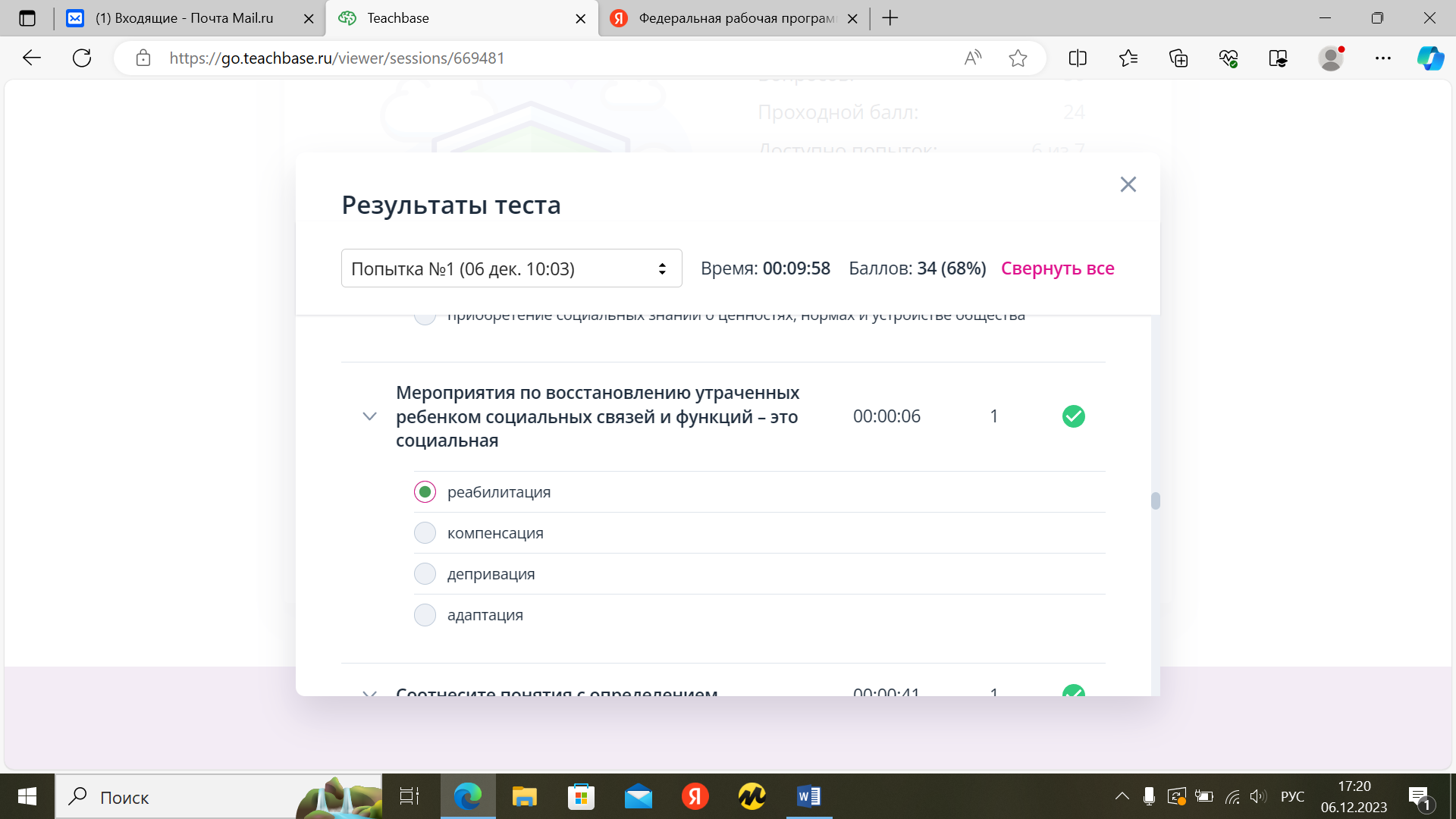 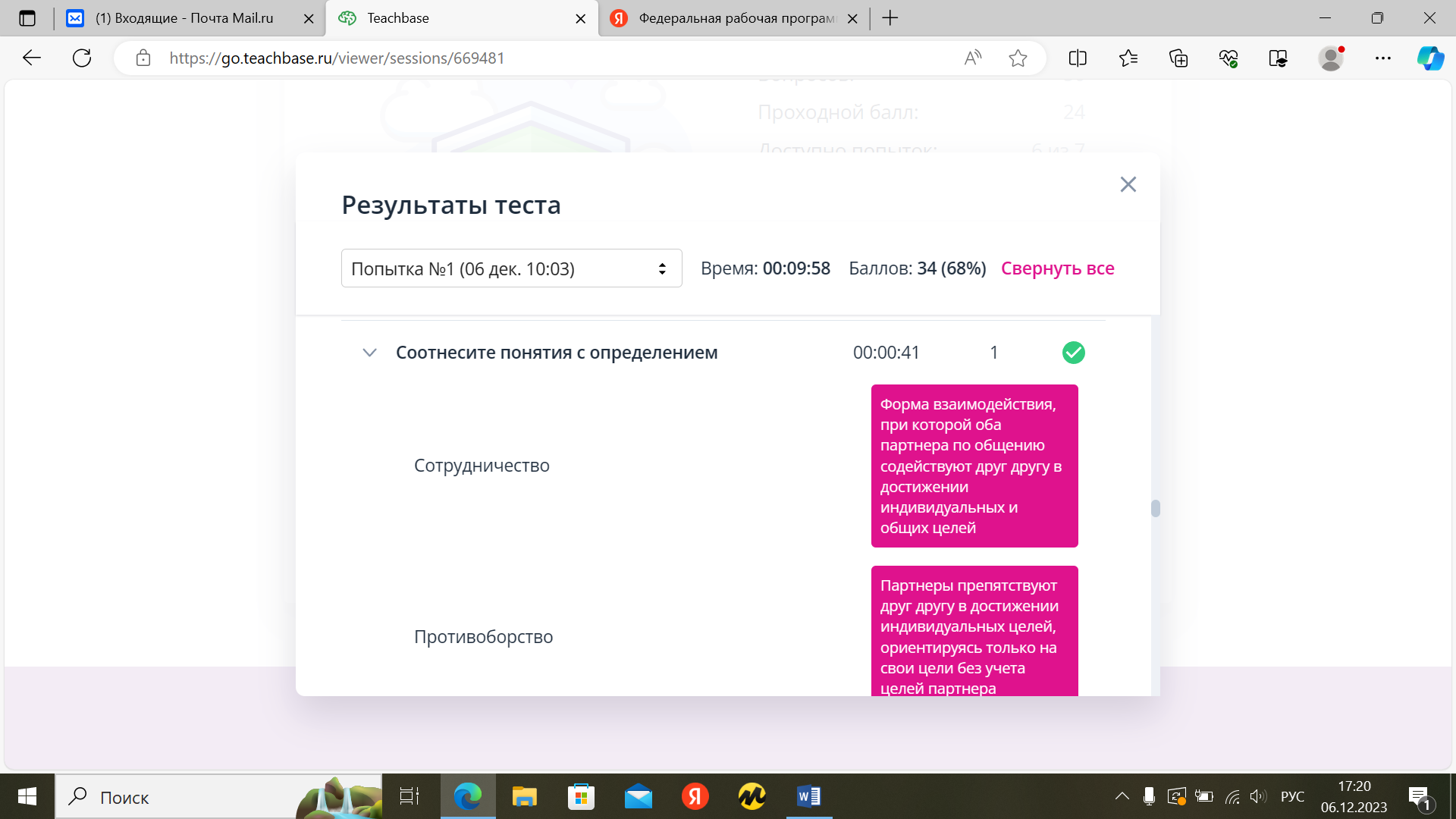 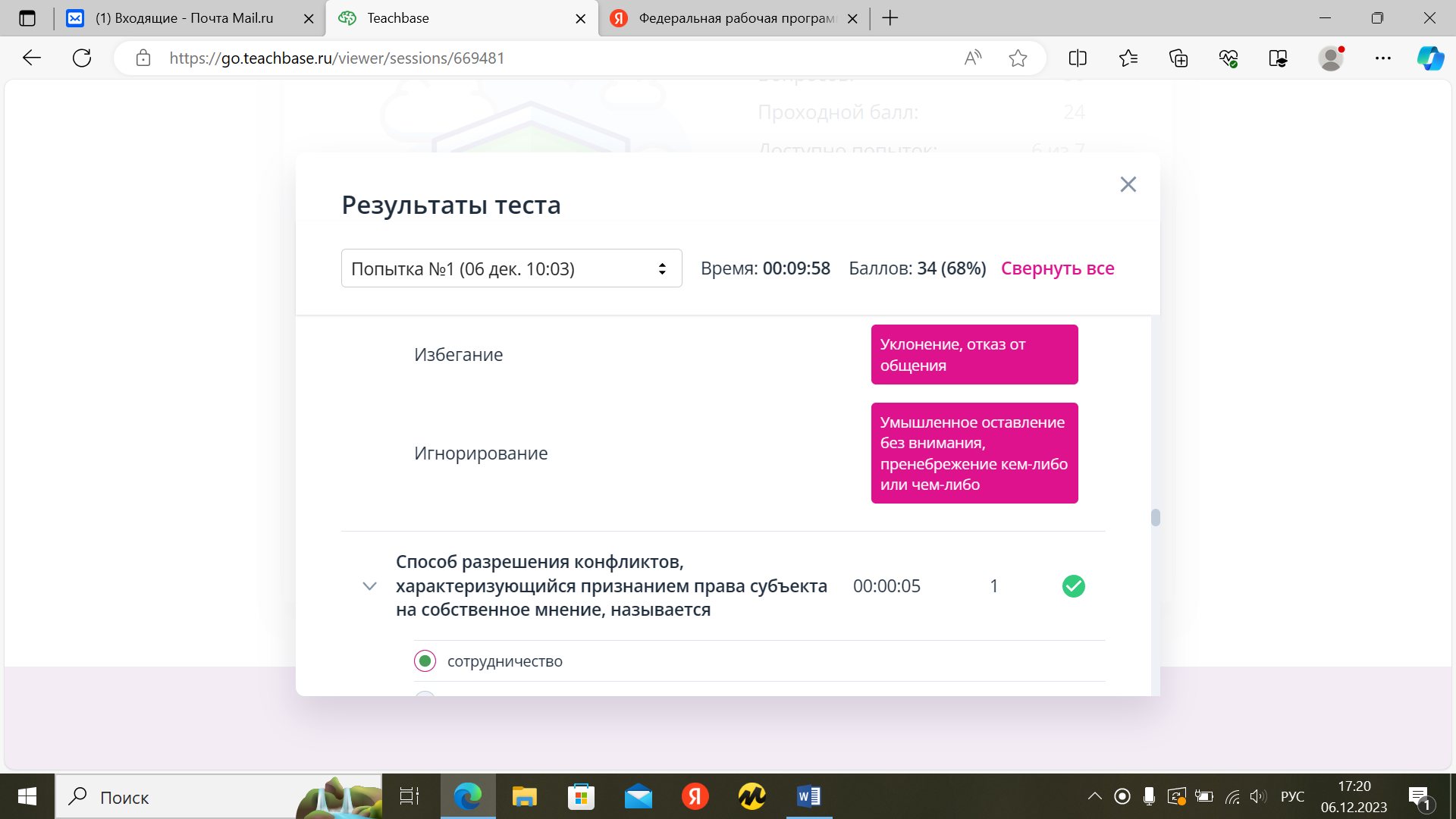 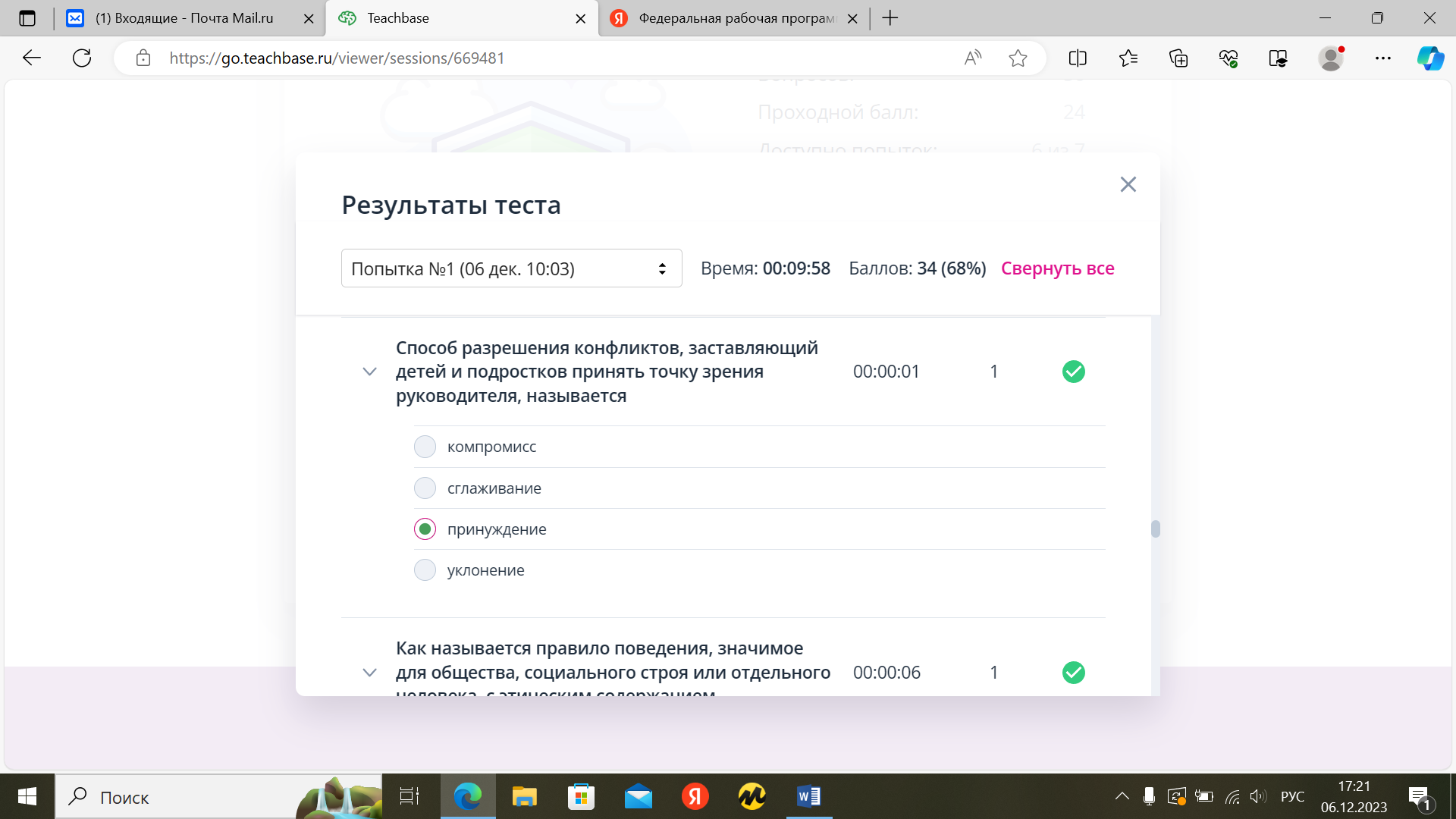 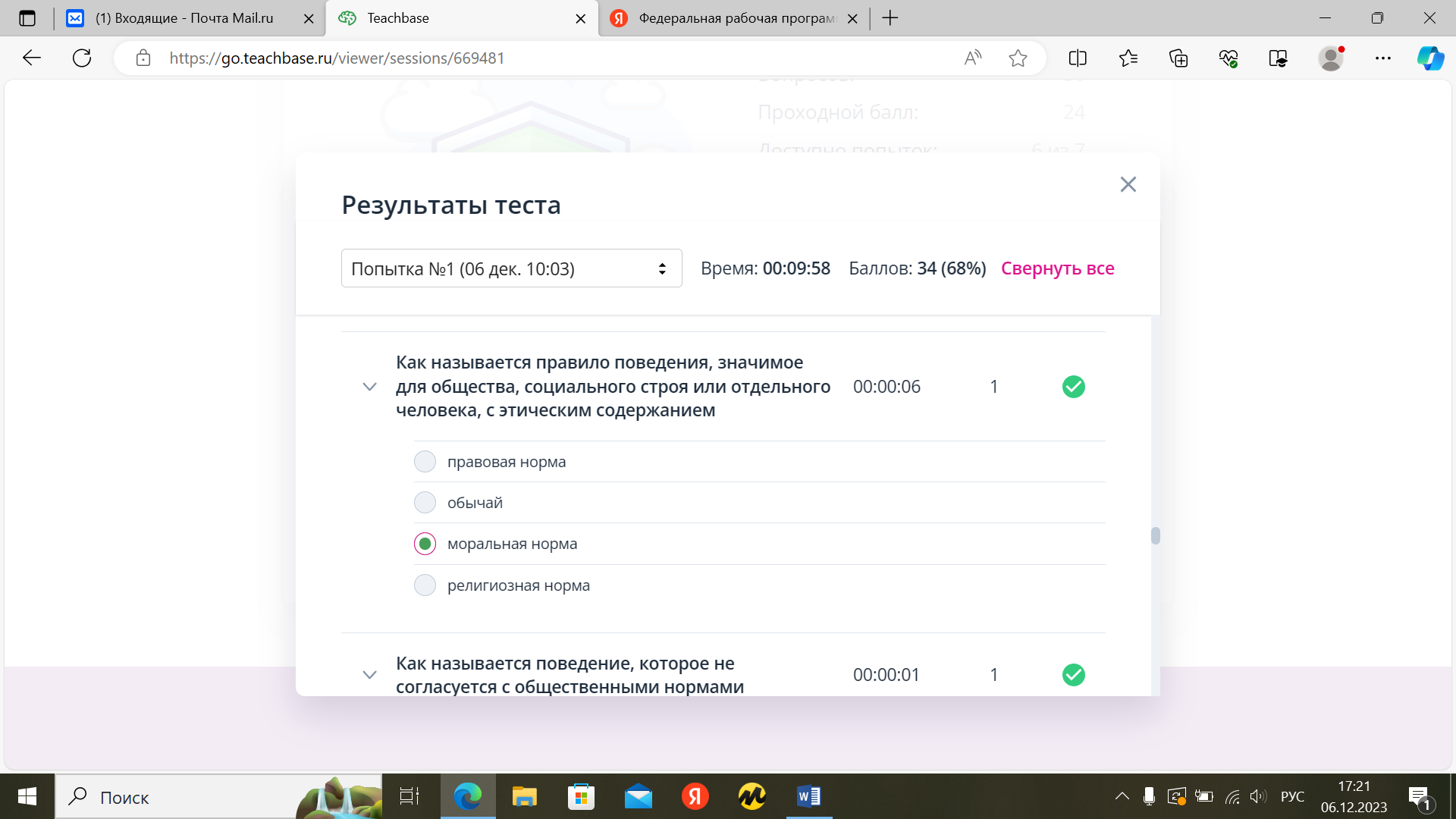 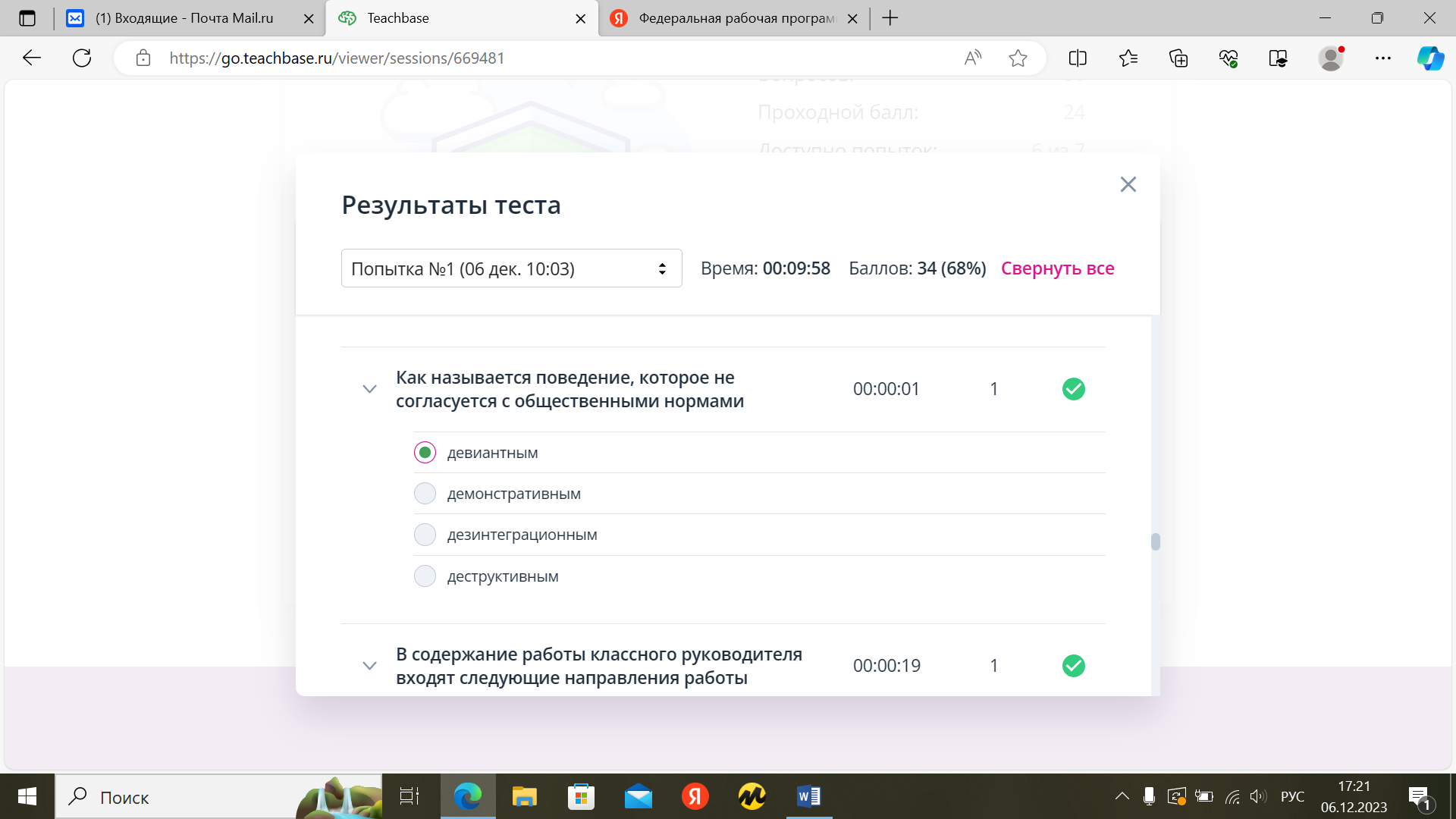 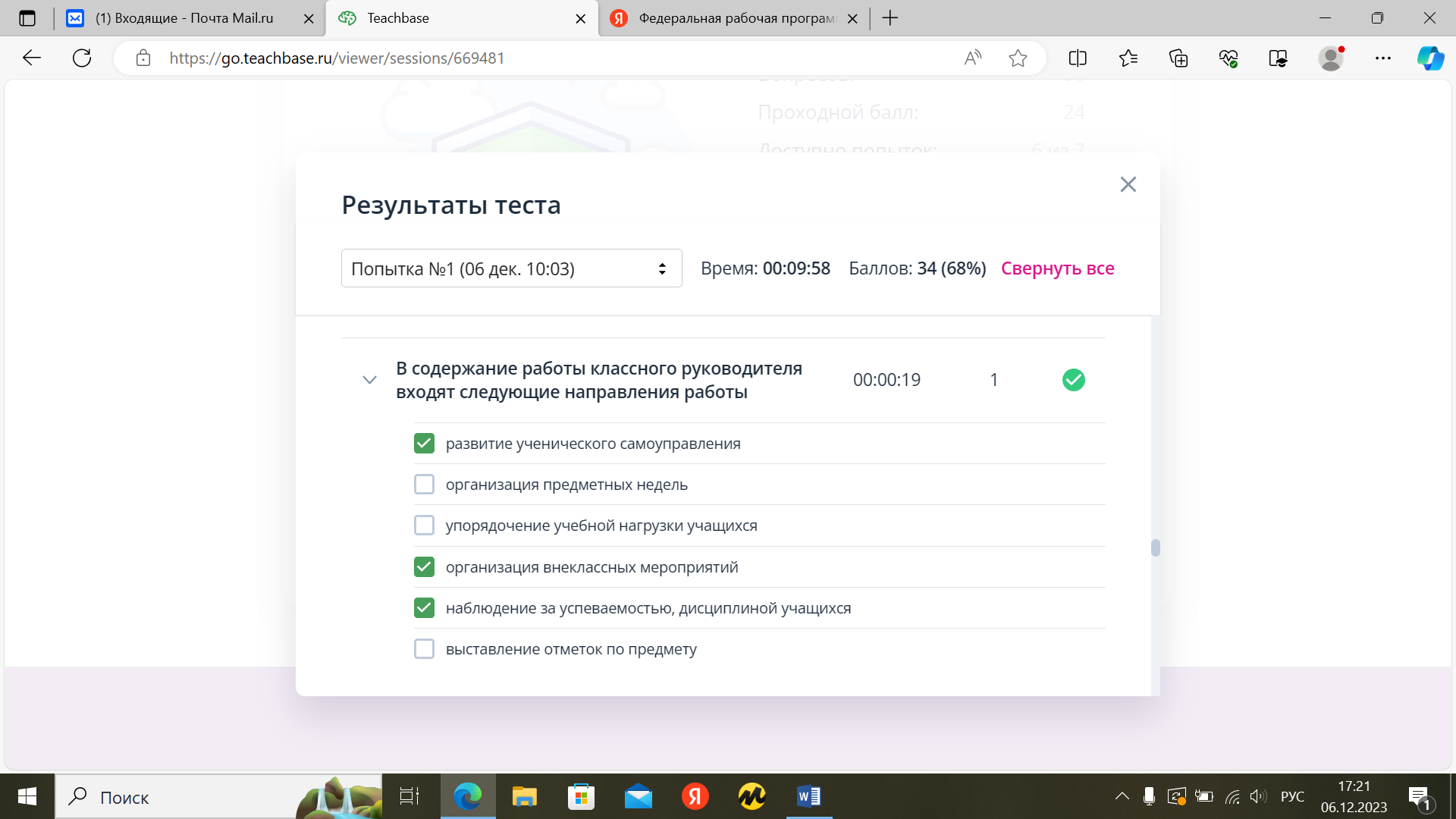 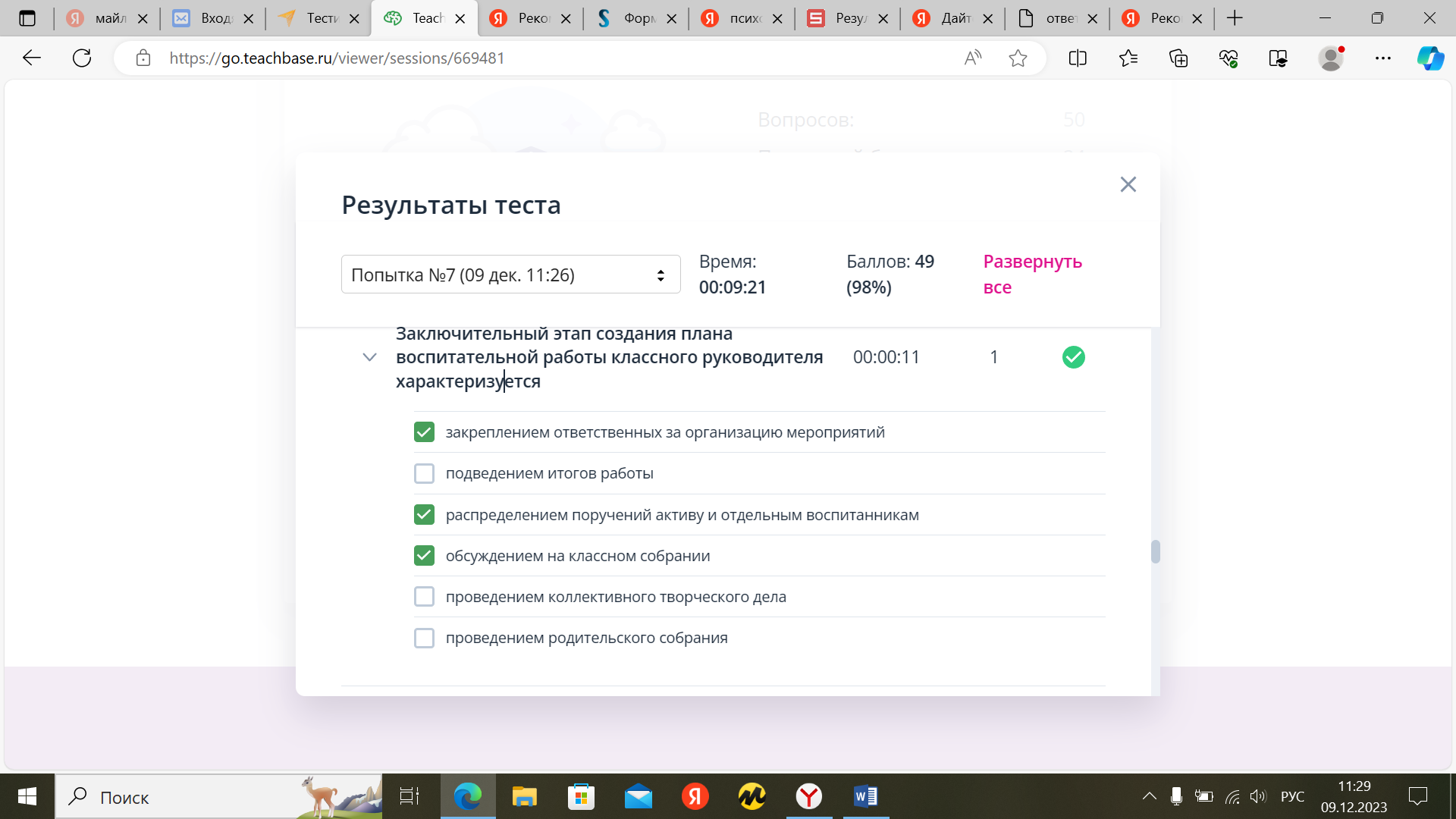 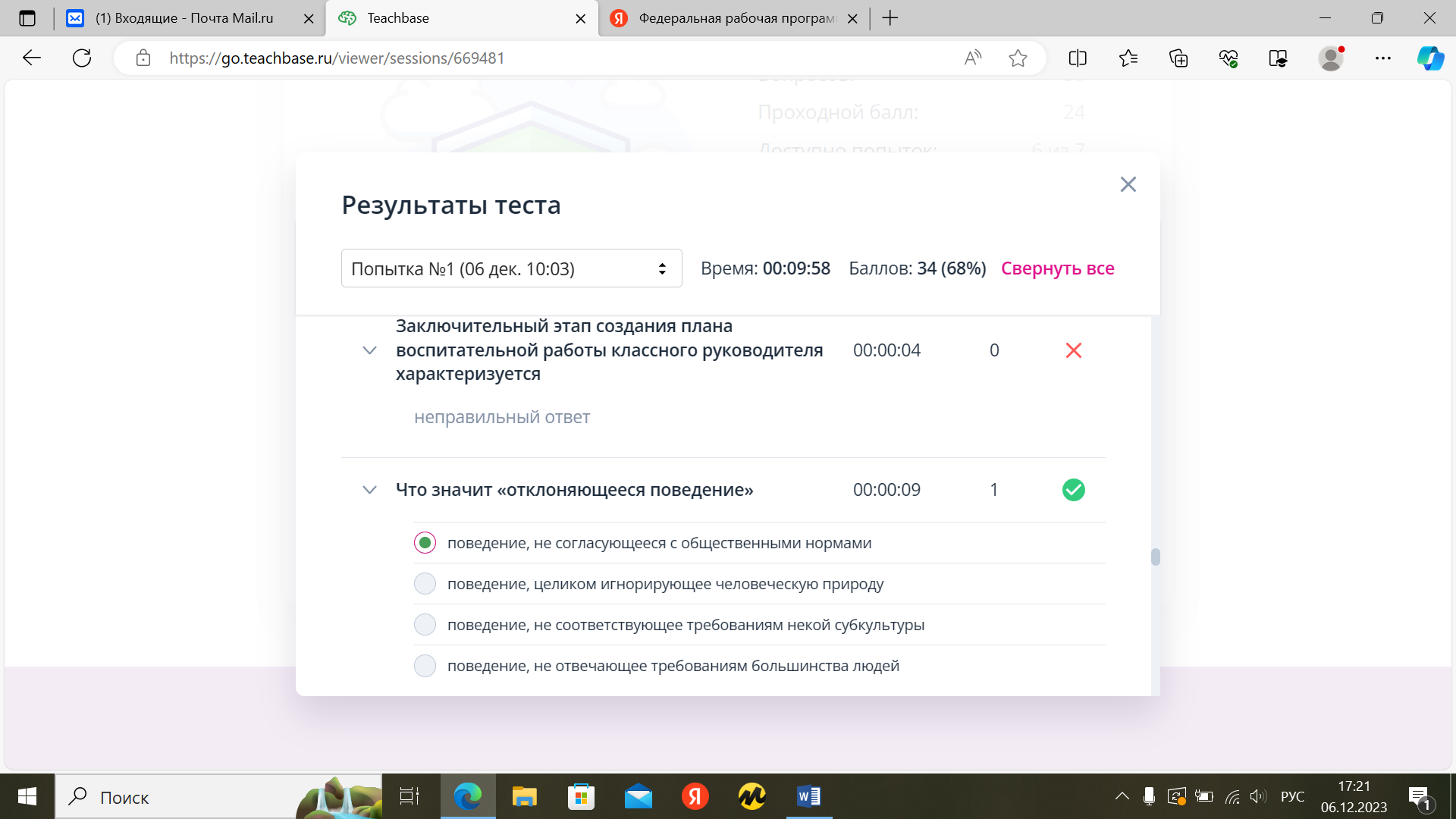 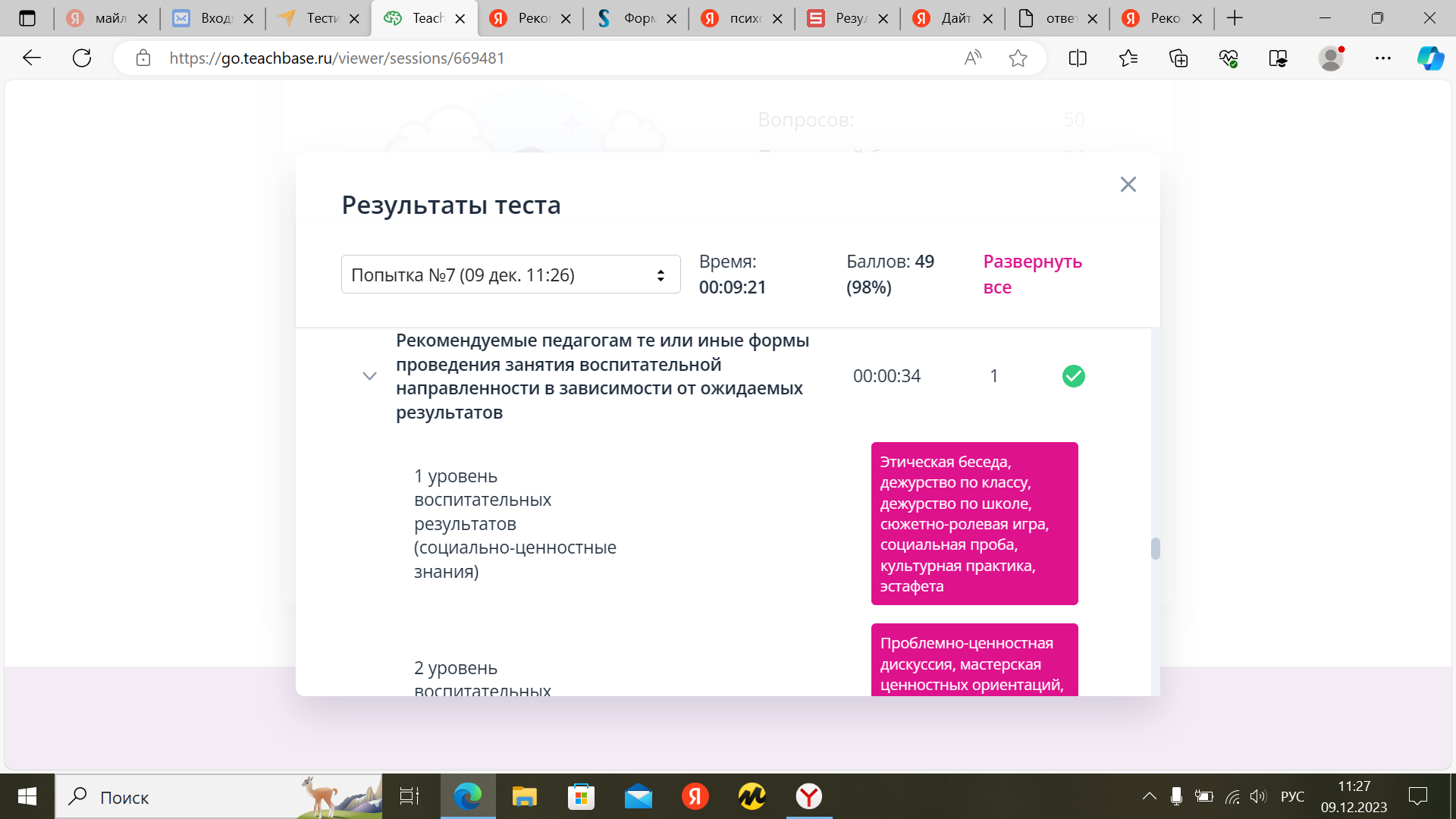 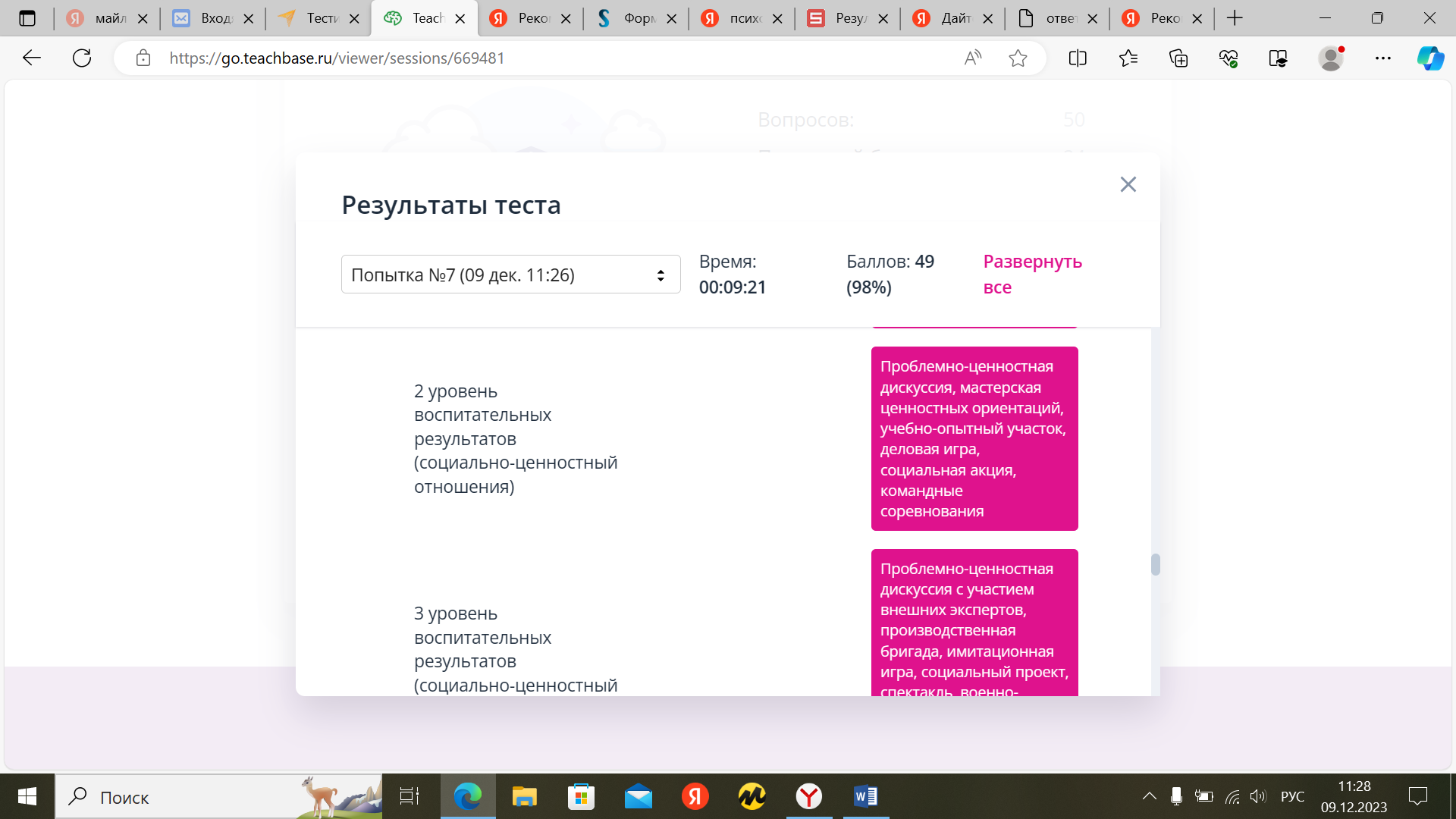 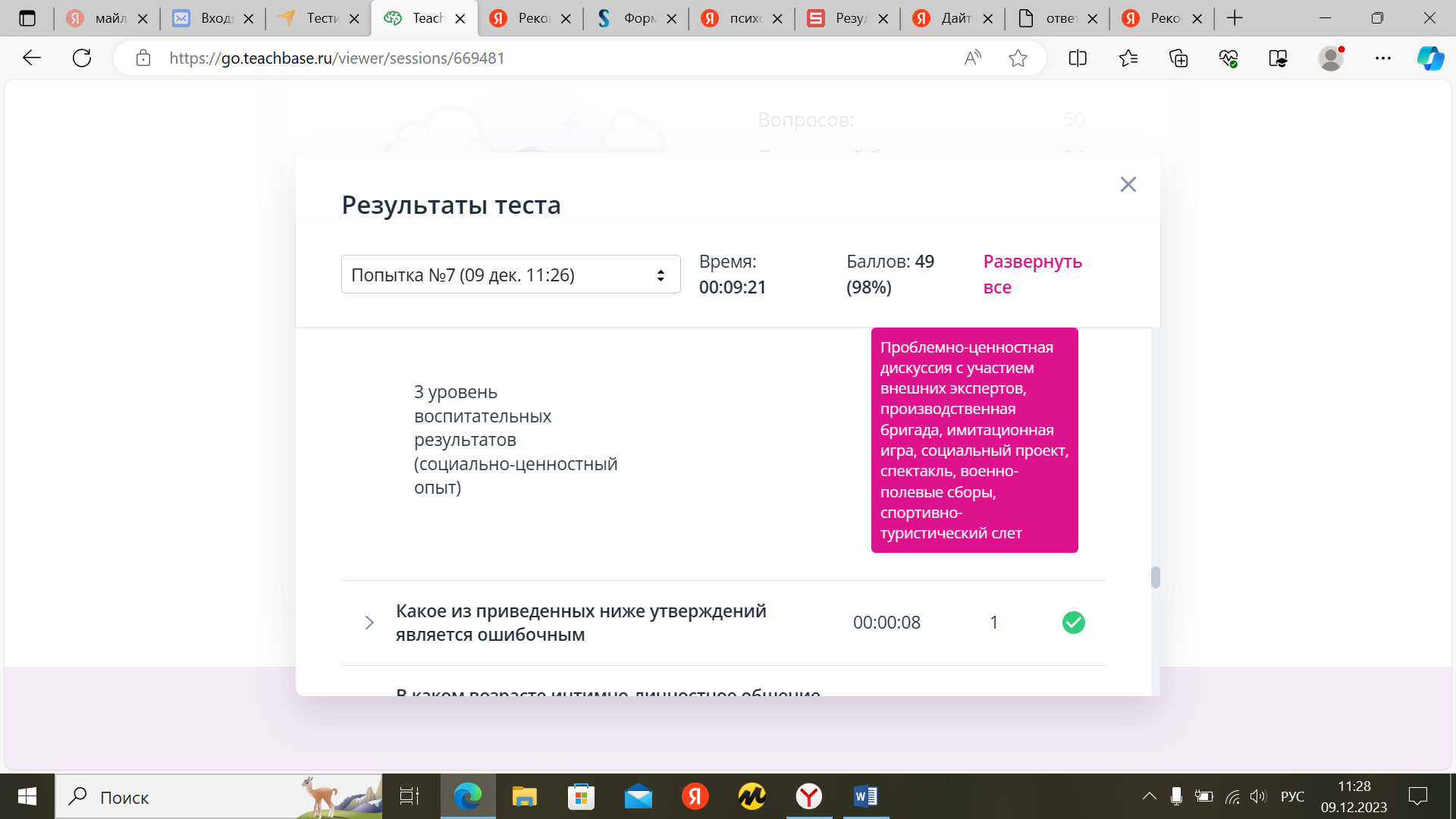 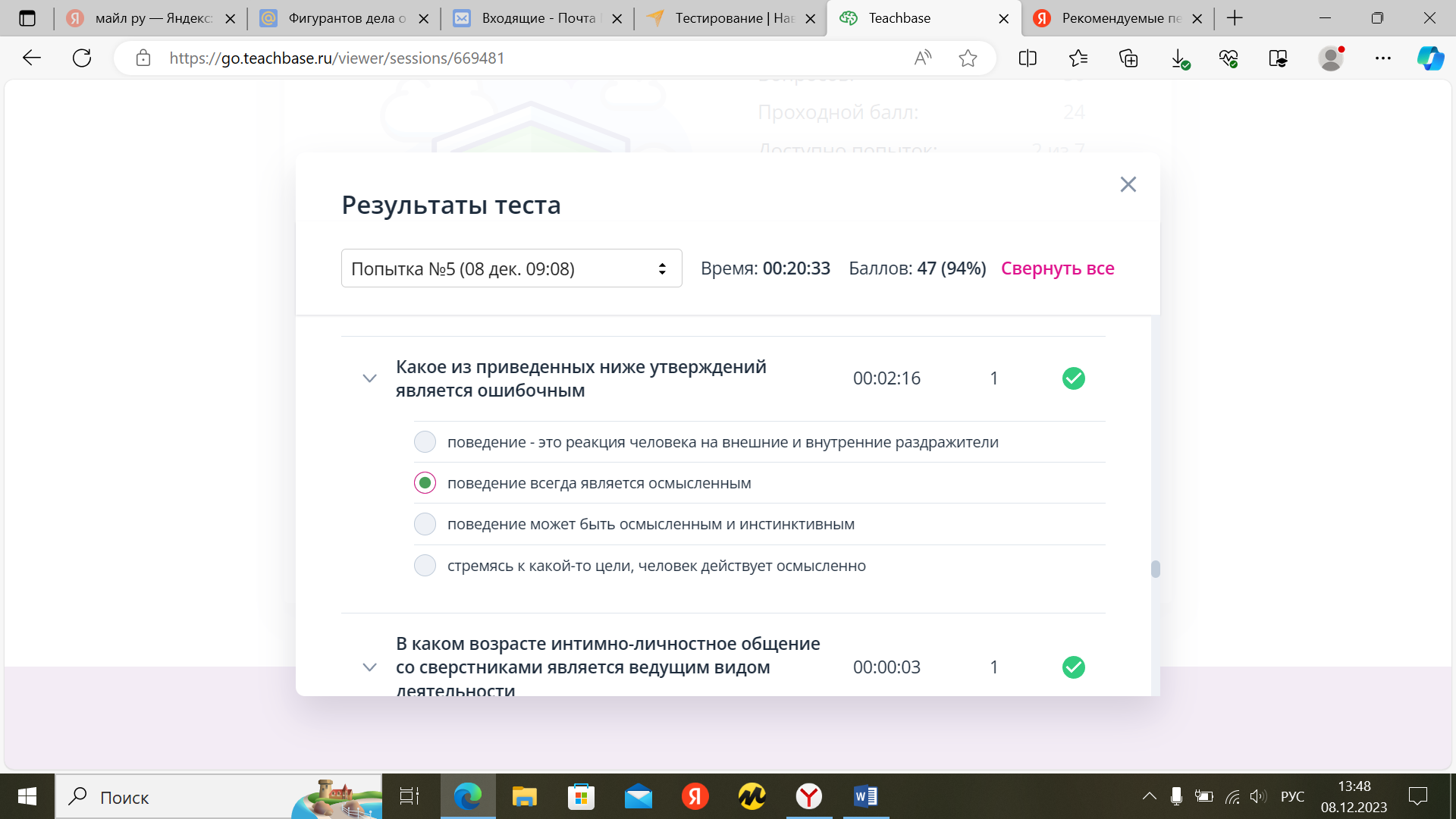 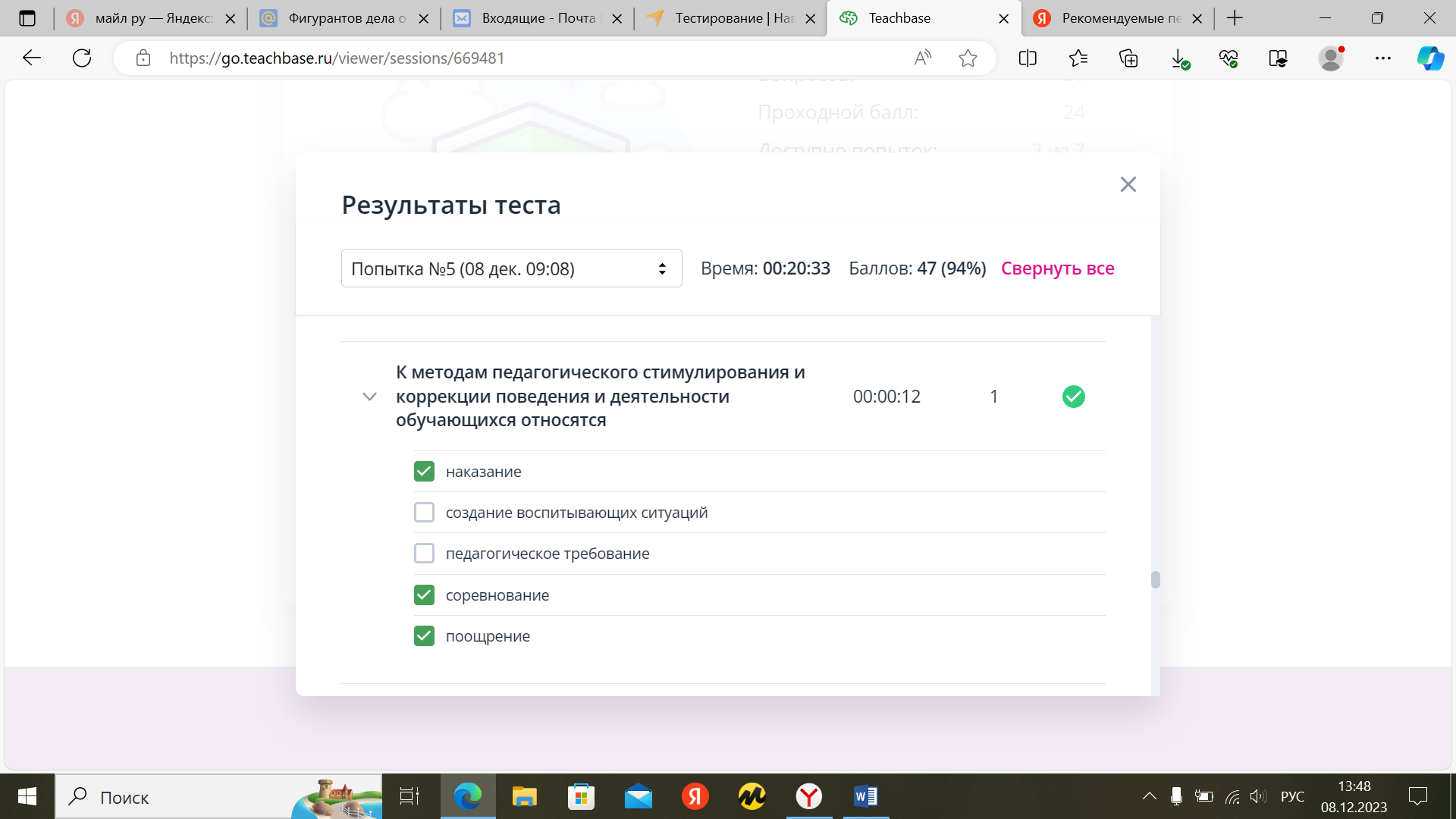 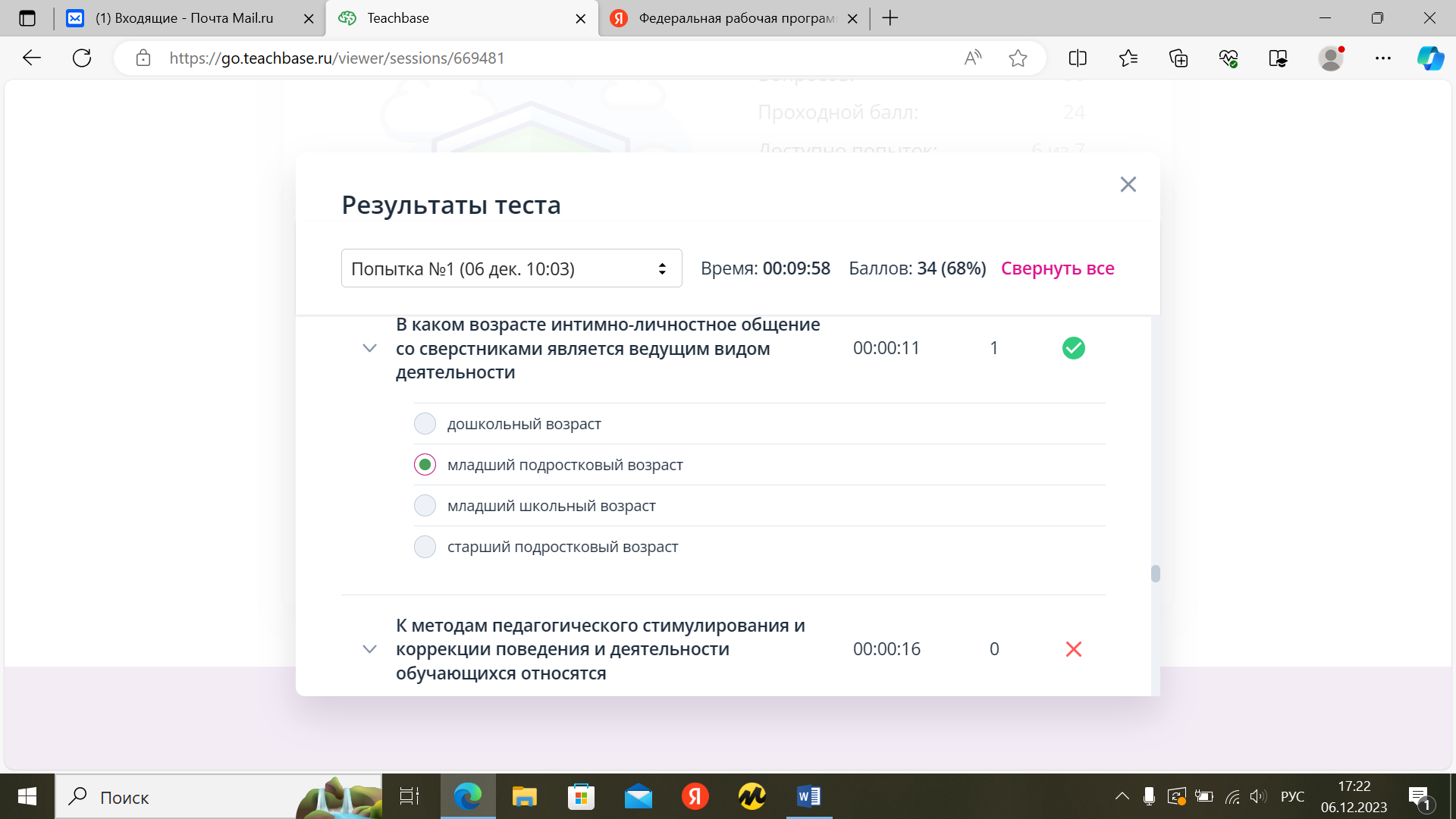 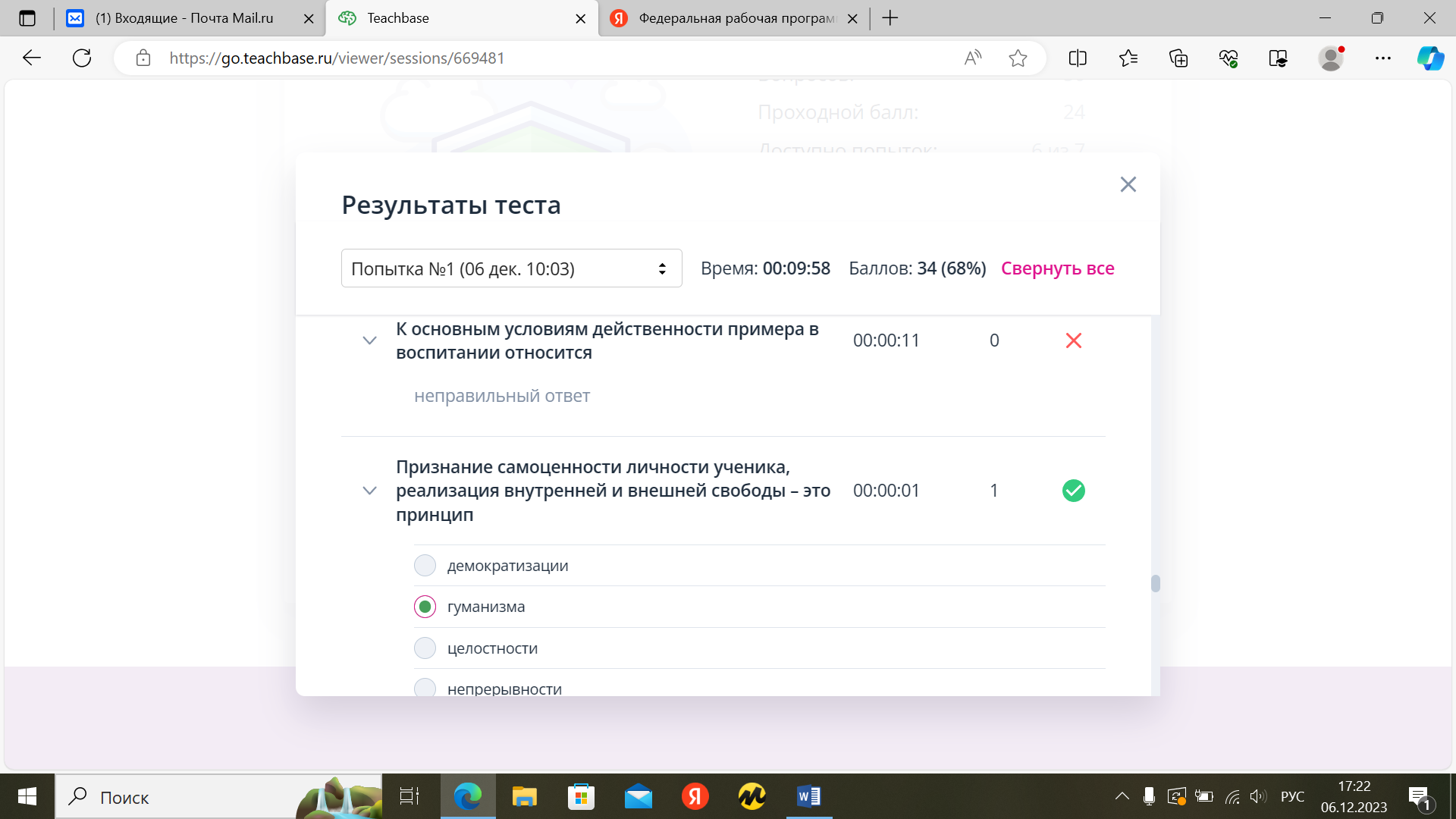 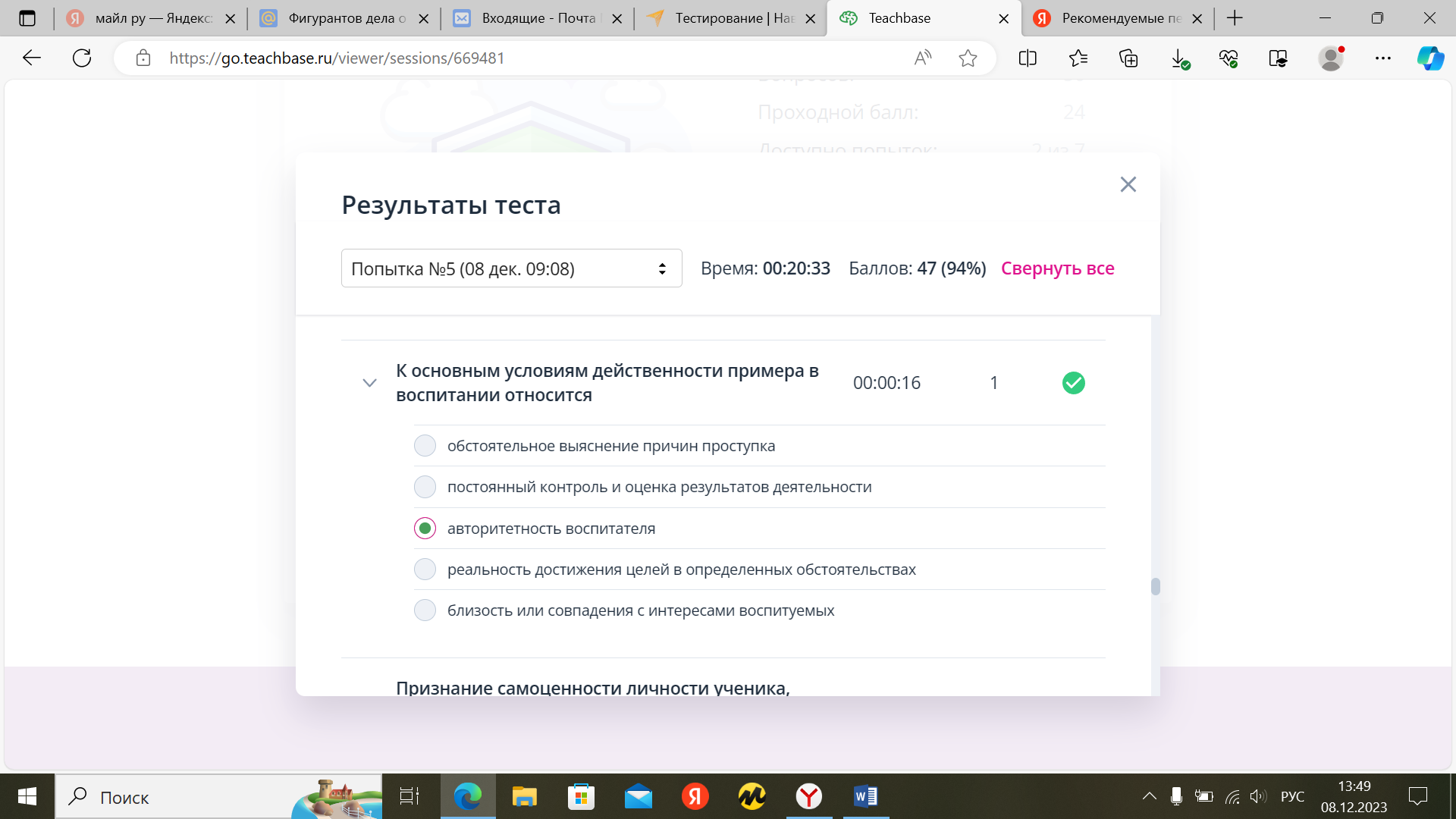 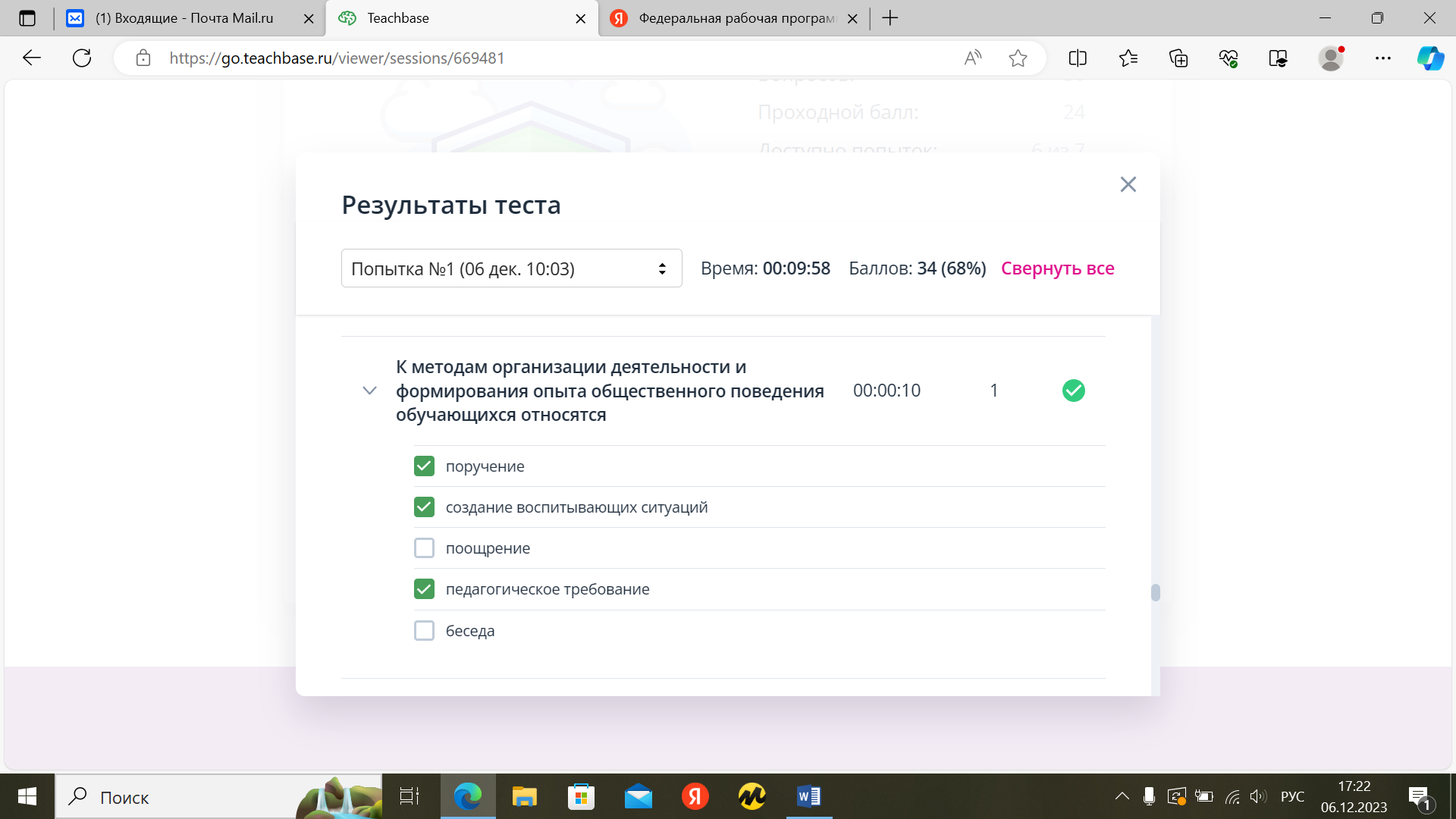 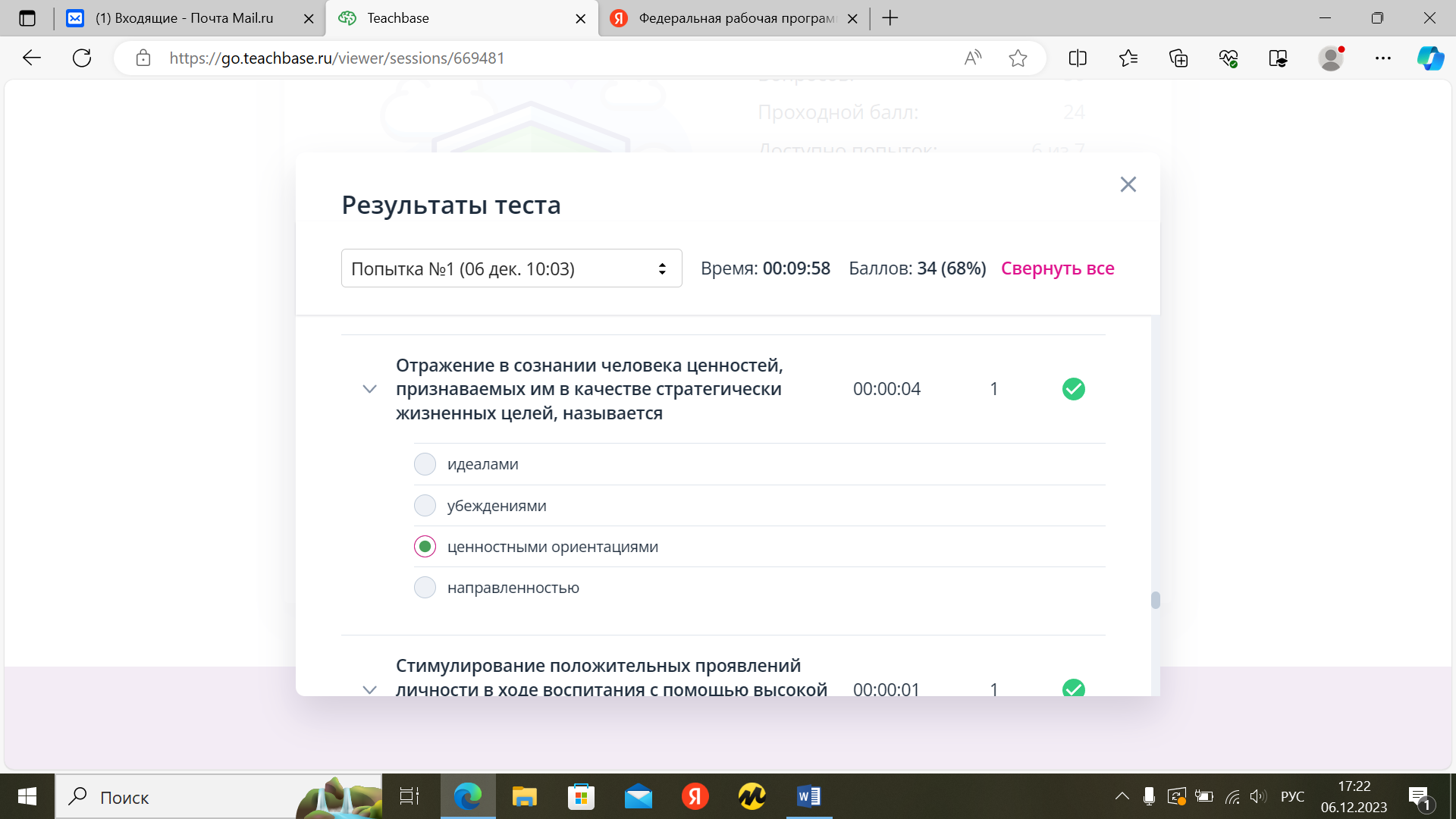 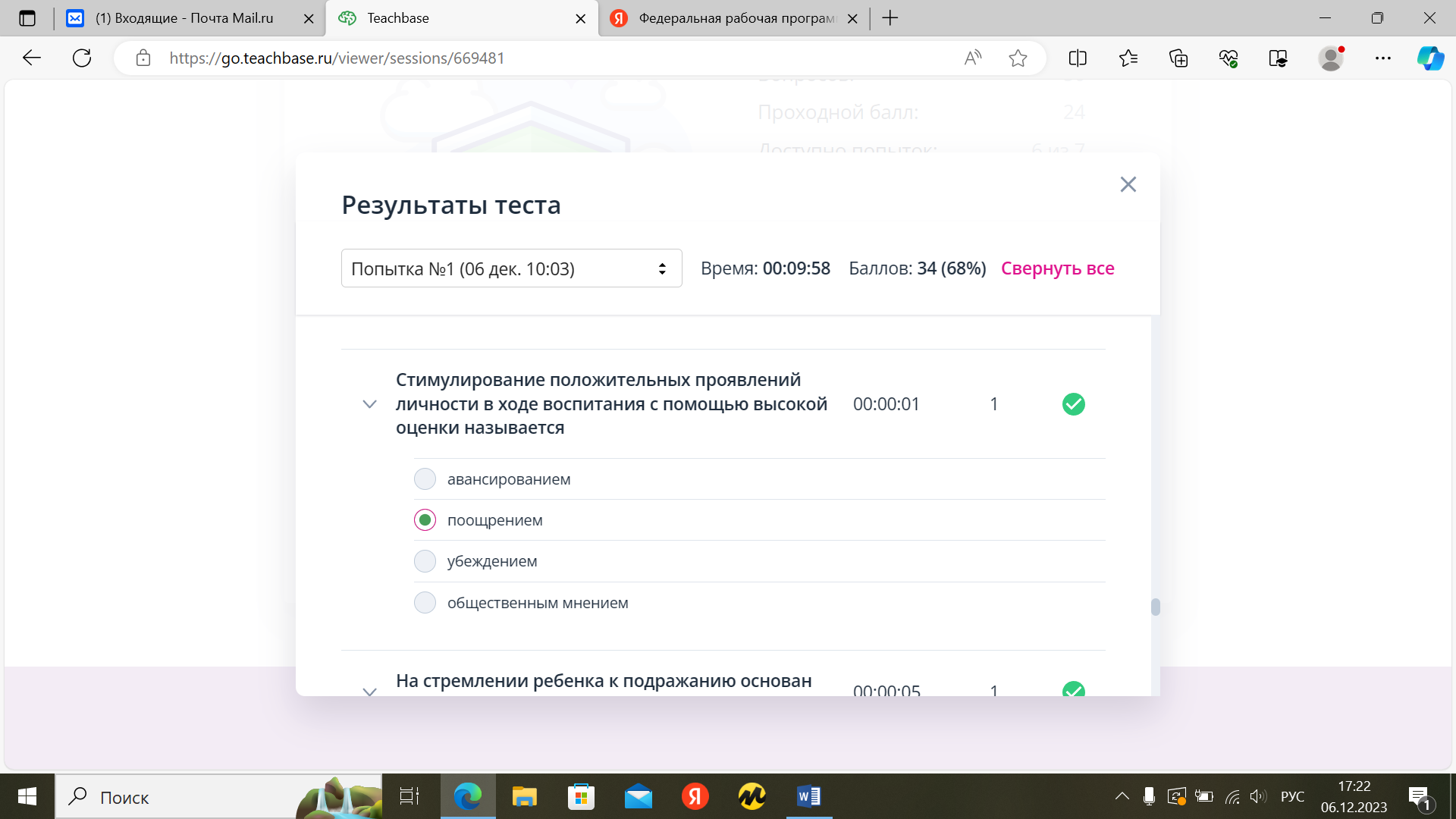 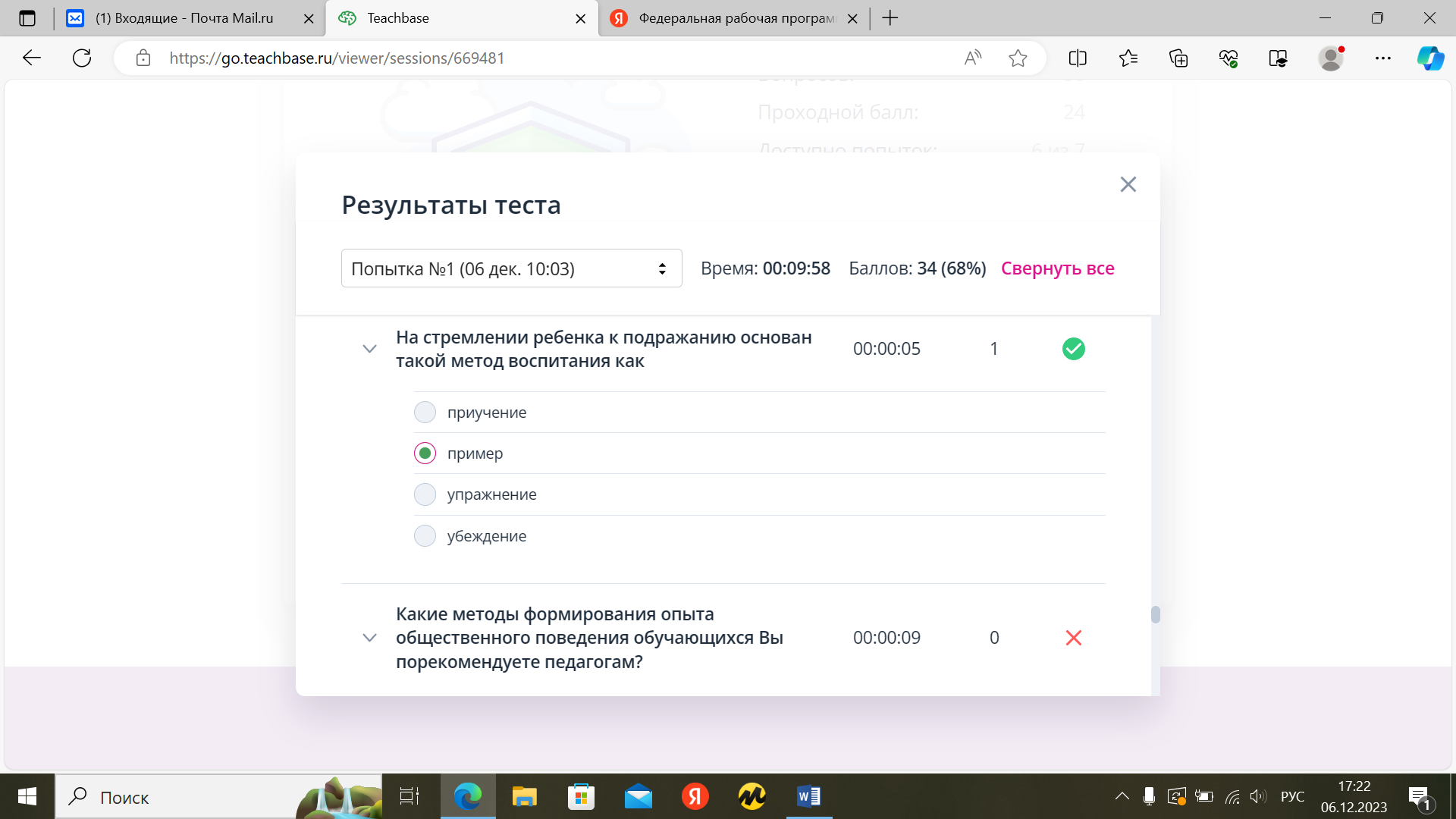 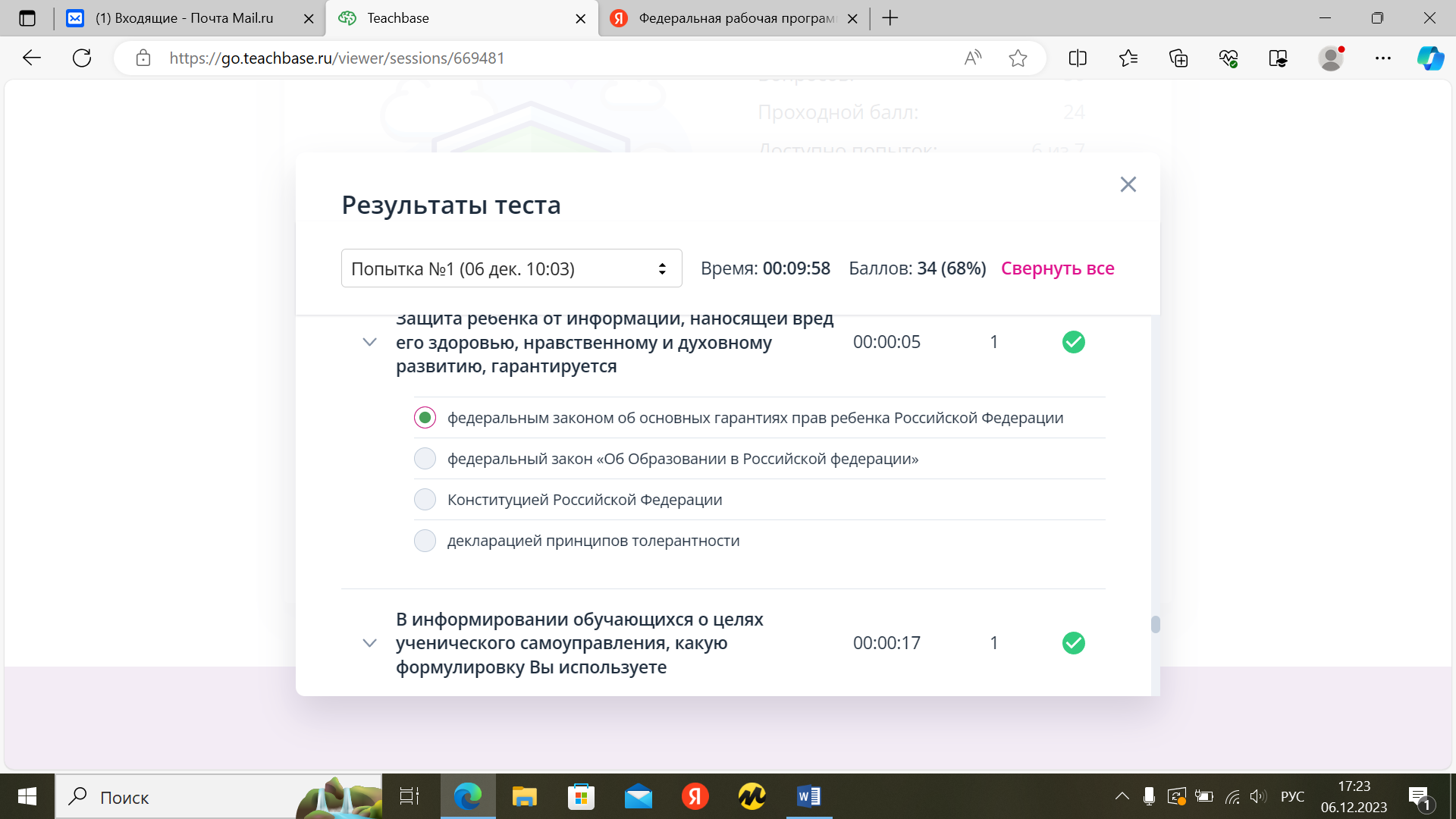 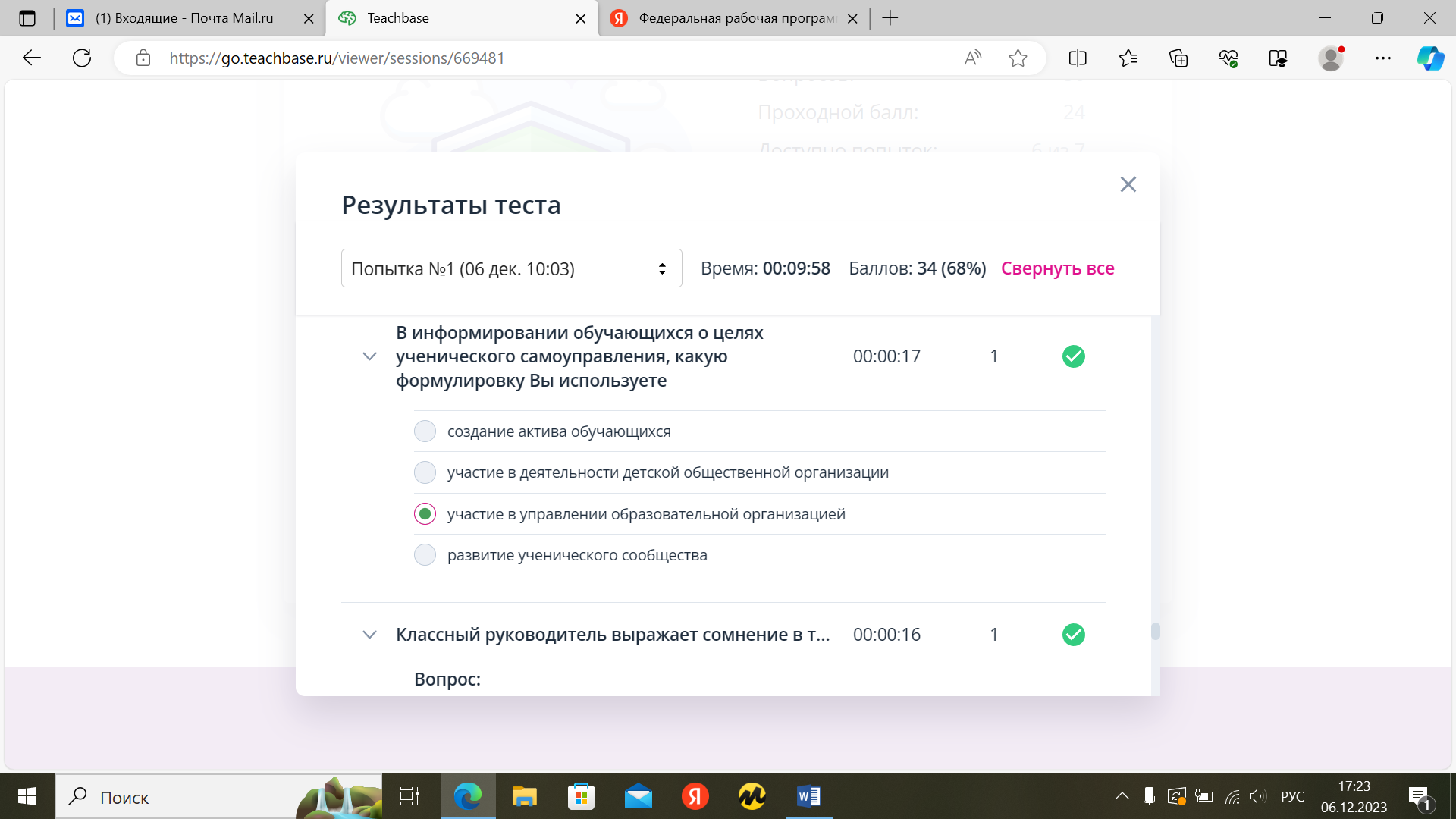 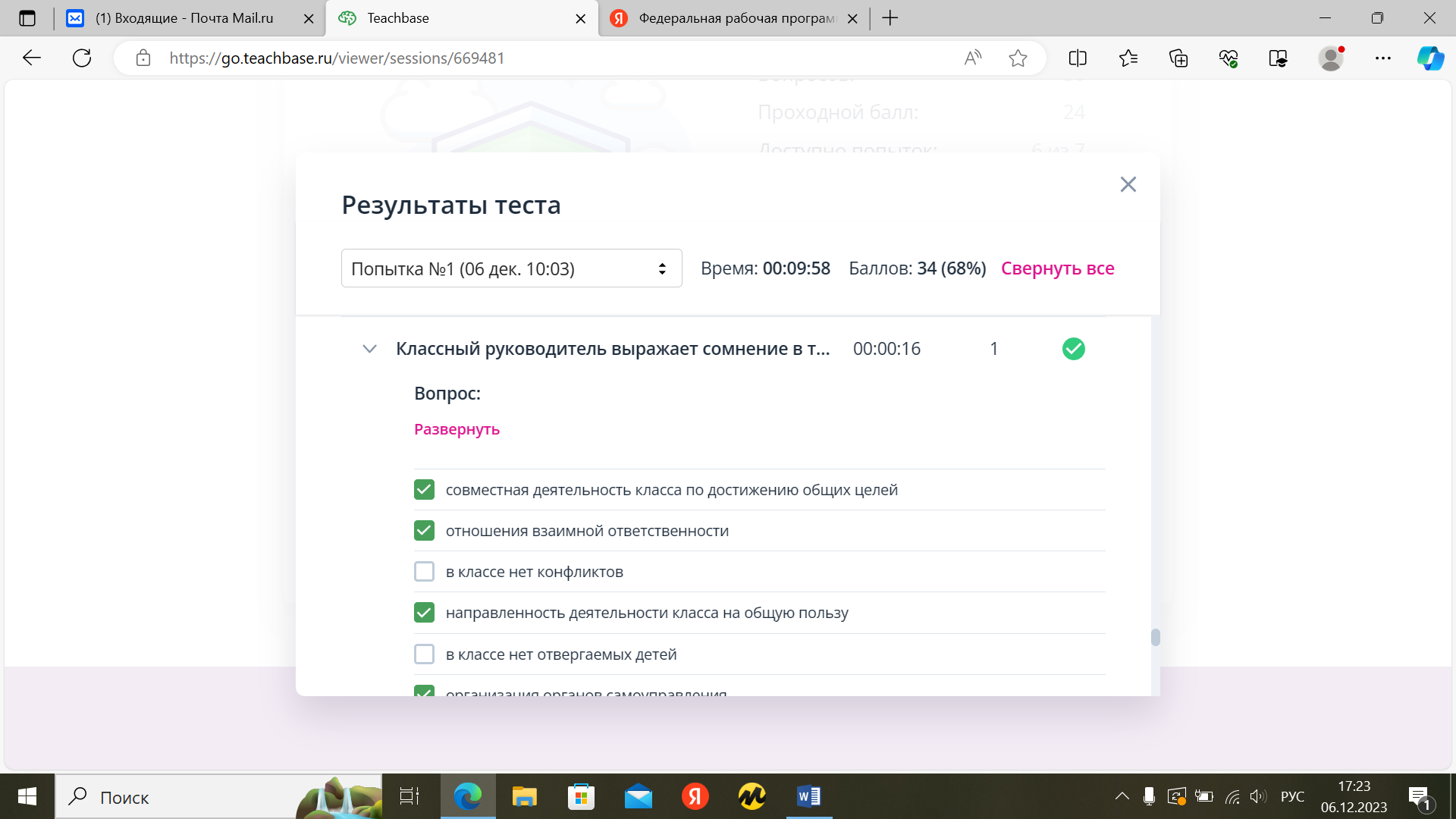 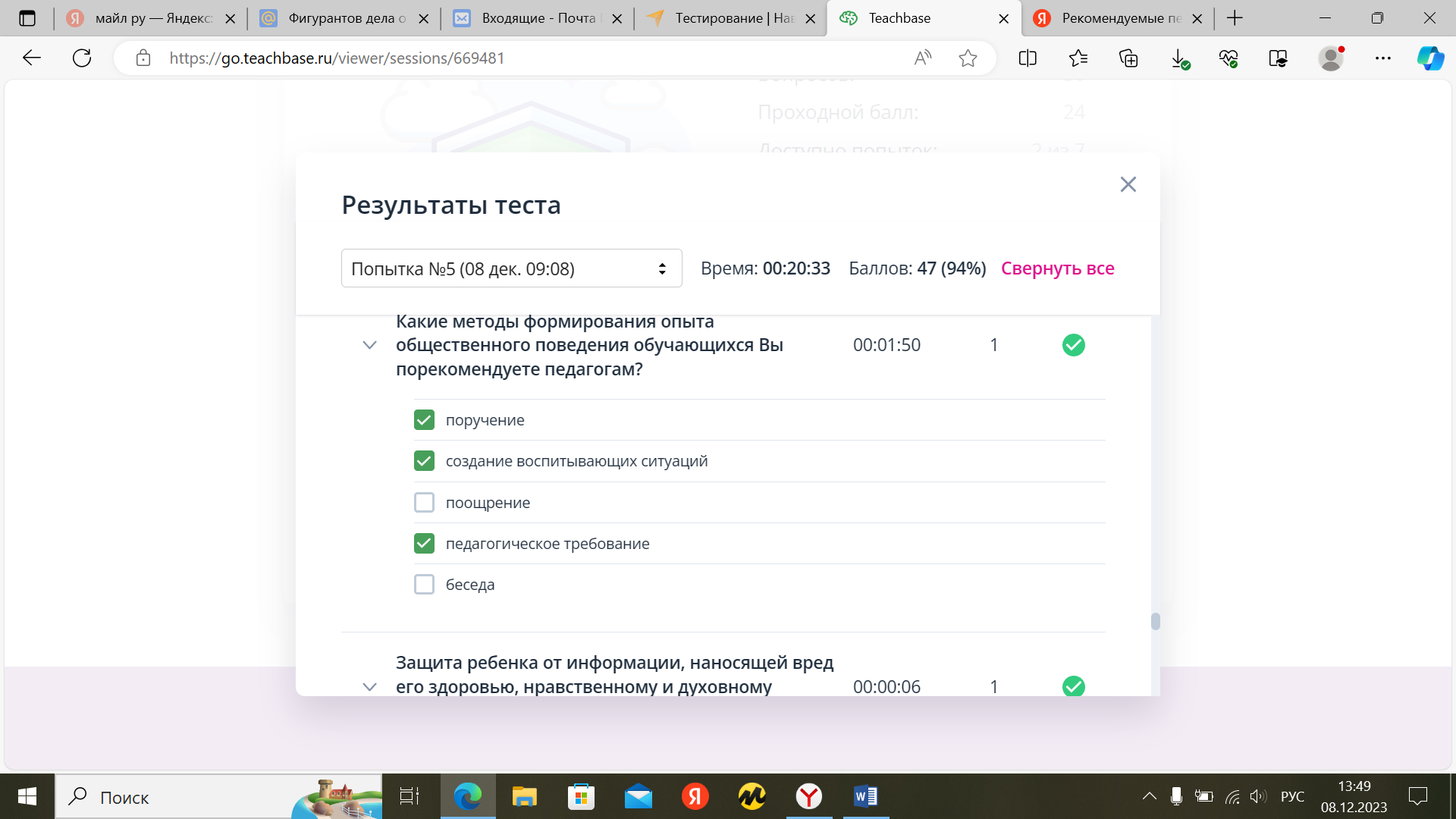 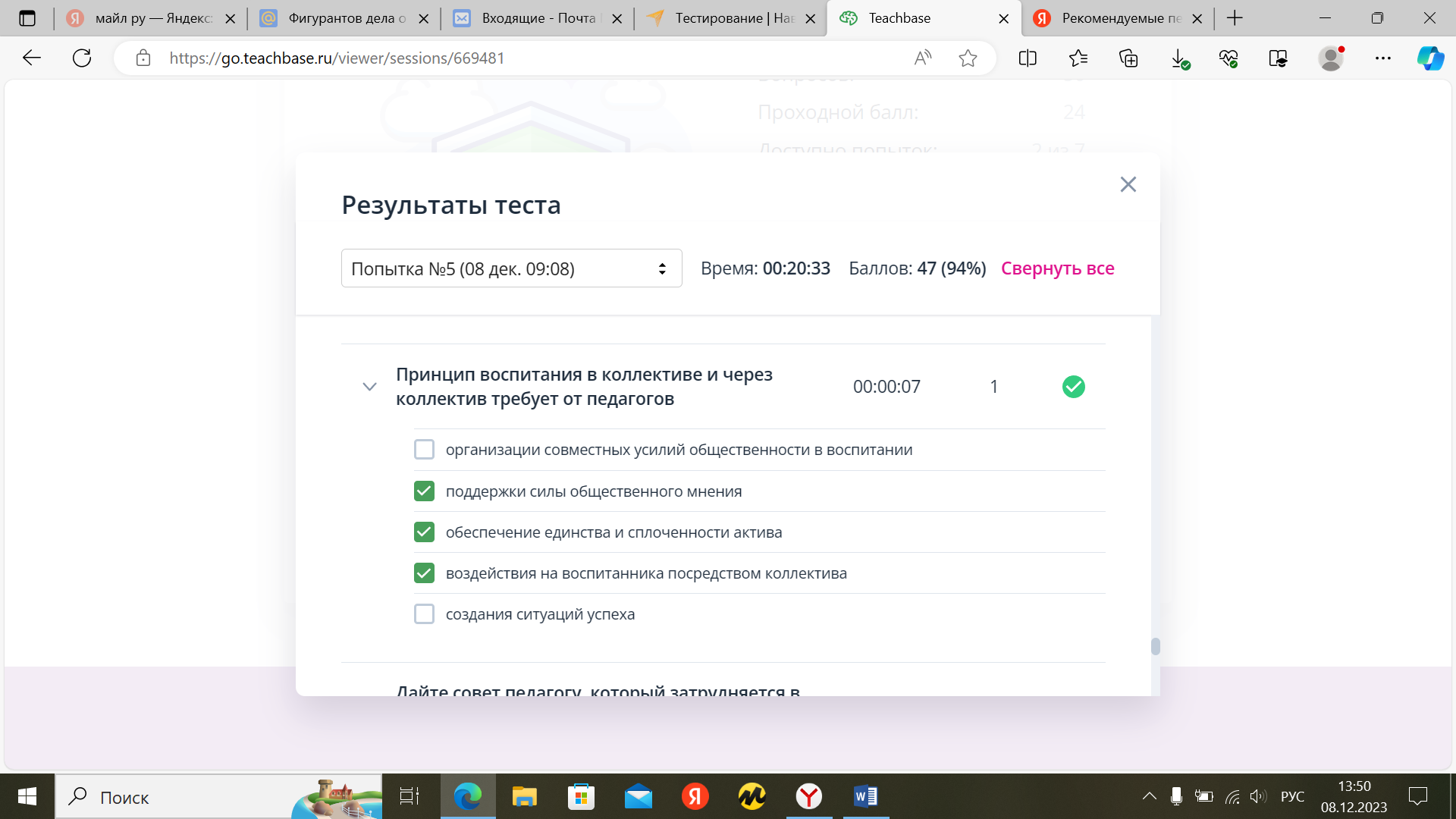 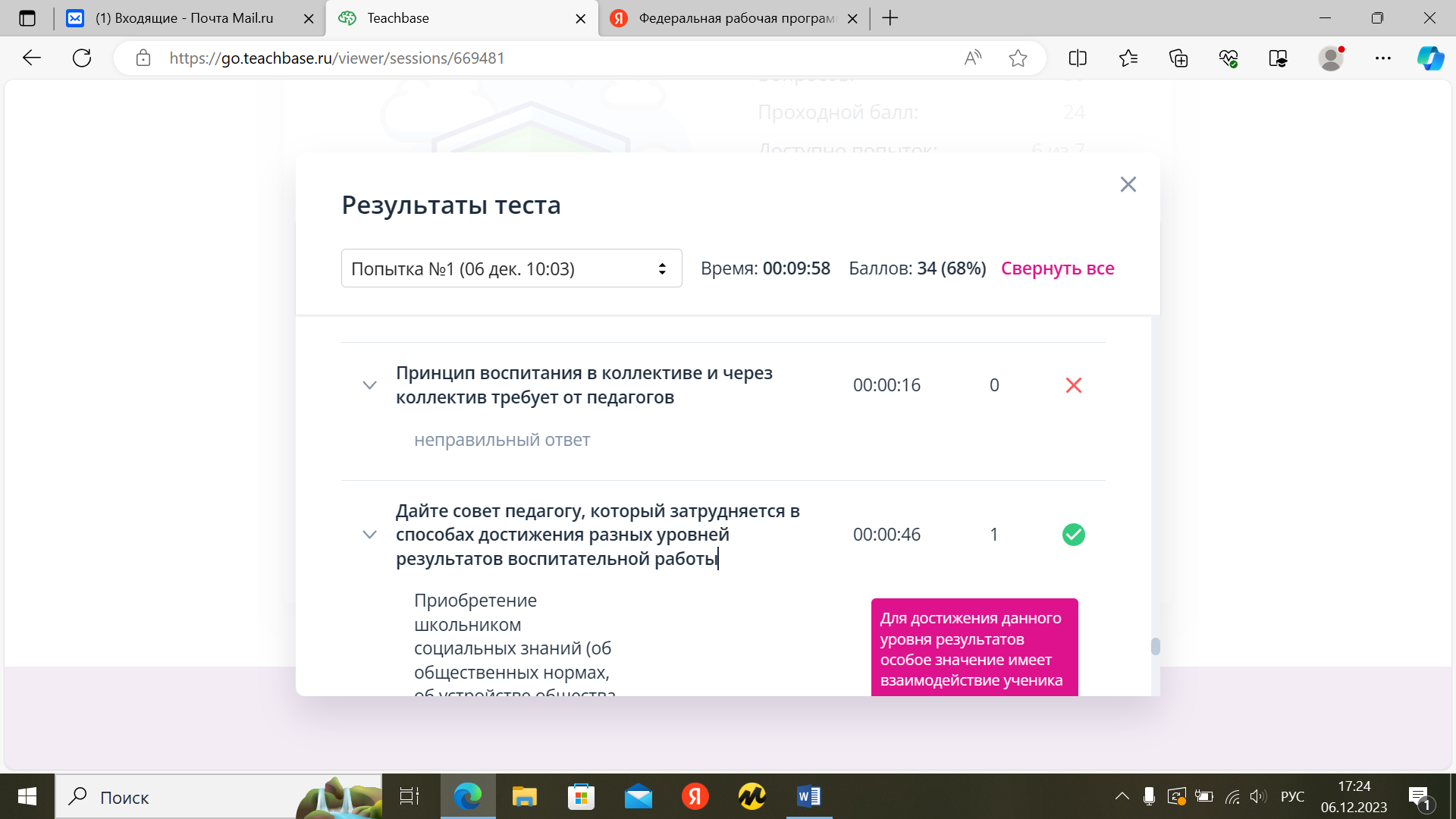 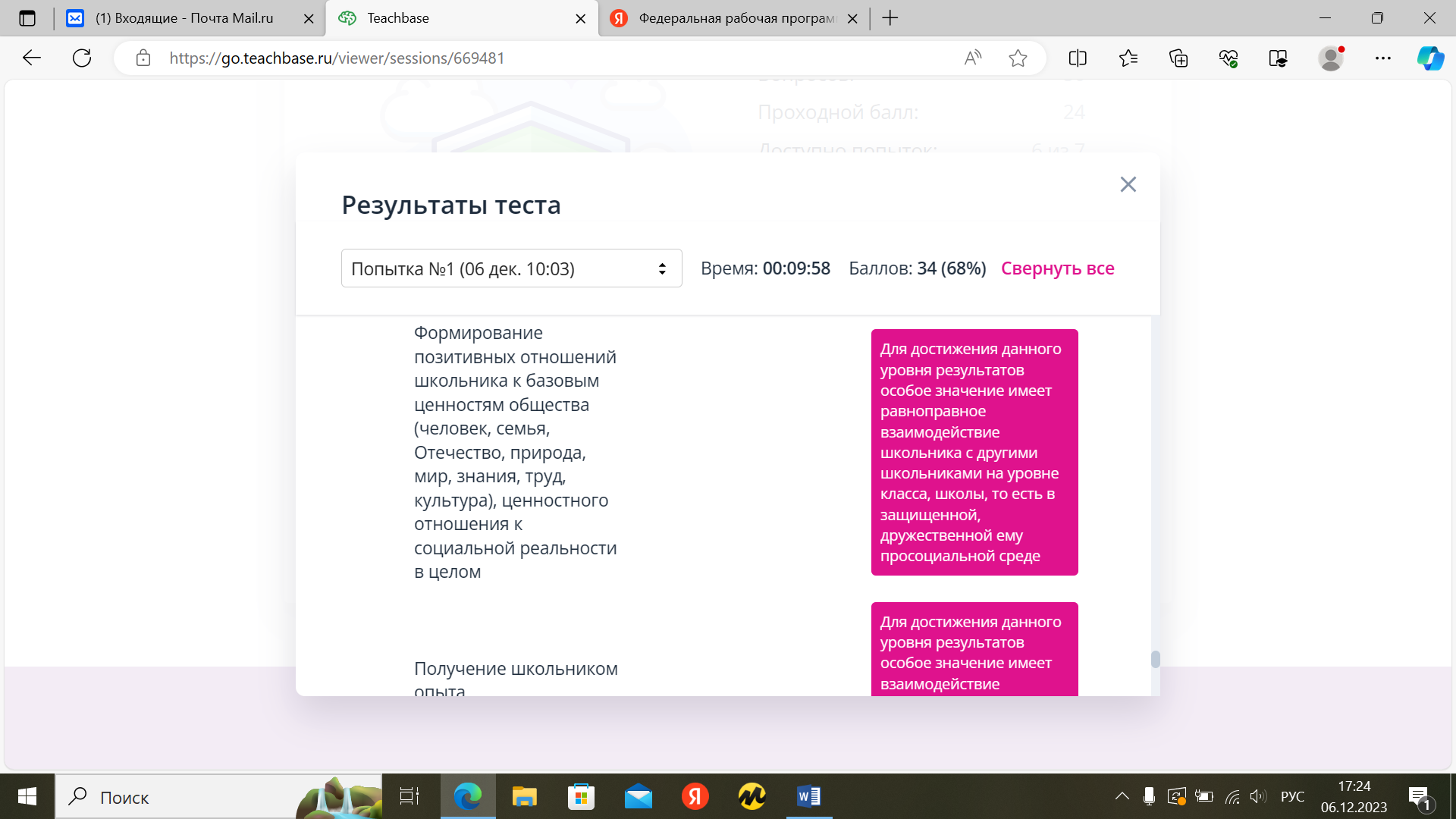 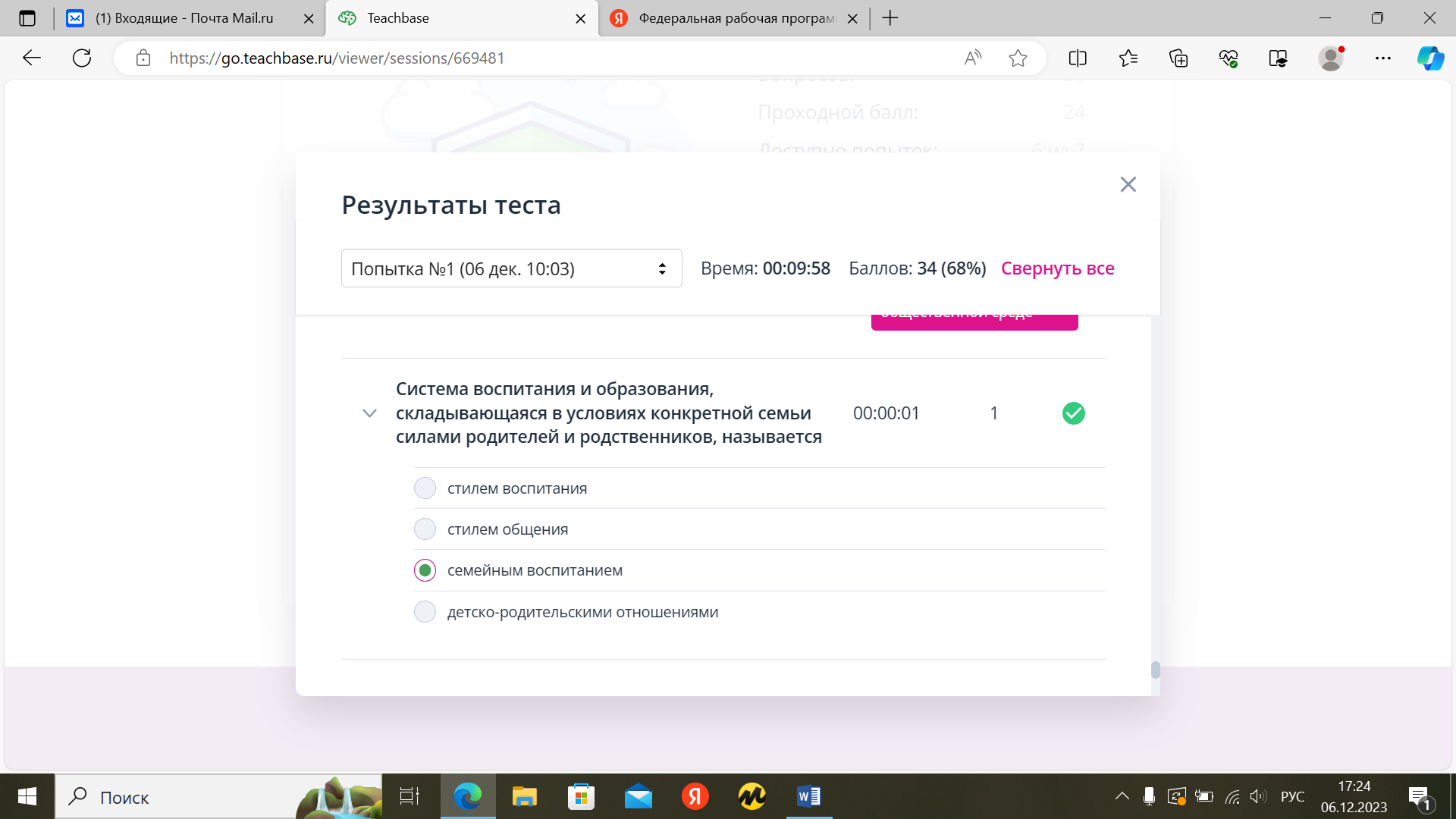 